проект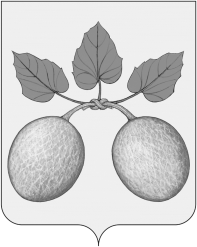 СОБРАНИЕ ПРЕДСТАВИТЕЛЕЙ ГОРОДА СЕРДОБСКАСЕРДОБСКОГО РАЙОНА ПЕНЗЕНСКОЙ ОБЛАСТИРЕШЕНИЕот               № ____г. СердобскОб утверждении местных нормативов градостроительного проектирования городского поселения город Сердобск Сердобского района Пензенской областиВ соответствии со статьей 29.3. Градостроительного кодекса Российской Федерации, статьями 11, 13, 14 Закона Пензенской области от 14.11.2006 № 1164-ЗПО «Градостроительный устав Пензенской области» (с последующими изменениями), ст. 20 Устава городского поселения город Сердобск Сердобского района Пензенской области,-Собрание представителей города Сердобска решило:1. Утвердить прилагаемые местные нормативы градостроительного проектирования городского поселения город Сердобск Сердобского района Пензенской области.2. Признать утратившими силу:2.1. Решение Собрания представителей города Сердобска Сердобского района Пензенской области от 26.02.2016 № 305-32/3 «Об утверждении местных нормативов градостроительного проектирования городского поселения город Сердобск Сердобского района Пензенской области».2.2. Решение Собрания представителей города Сердобска Сердобского района Пензенской области от 17.03.2017 № 402-42/3 «О внесении изменений в решение Собрания представителей города Сердобска от 26.02.2016 № 305-32/3 «Об утверждении местных нормативов градостроительного проектирования городского поселения город Сердобск Сердобского района Пензенской области».3. Настоящее решение опубликовать в информационном бюллетене «Вестник города Сердобска» и разместить на сайте администрации города Сердобска.4. Настоящее решение вступает в силу на следующий день после дня его официального опубликования.5. Контроль за исполнением настоящего решения возложить на главу города Сердобска Сердобского района Пензенской области.Глава города                                                                                                  А.Ю. КайшевУтвержденырешением Собрания представителей города СердобскаСердобского района Пензенской области                                                                          от                 2021 г. №    МЕСТНЫЕ НОРМАТИВЫГРАДОСТРОИТЕЛЬНОГО ПРОЕКТИРОВАНИЯ ГОРОДСКОГО ПОСЕЛЕНИЯ Г. СЕРДОБСК СЕРДОБСКОГО РАЙОНА ПЕНЗЕНСКОЙ ОБЛАСТИ1. Основная частьРасчетные показатели минимально допустимого уровня обеспеченности объектами местного значения и расчетные показатели максимально допустимого уровня территориальной доступности таких объектов для населения города Сердобск Сердобского района Пензенской области.В настоящих Нормативах словосочетания «городское поселение город Сердобск Сердобского района Пензенской области», «город Сердобск» - являются равнозначными.1.1. Объекты в области транспорта, автомобильные дороги местного значения1.2. Объекты, обеспечивающие осуществление деятельностиорганов власти Пензенской области1.3. Объекты инженерной инфраструктуры местного значения, в том числе линейные и объекты энергетики1.5. Объекты в области культуры и досуга1.6. Объекты в области физической культуры и спорта       Примечание:Уровень обеспеченности населения объектами спорта определяется исходя из процентного соотношения величины пропускной способности существующих спортивных сооружений к величине необходимой (нормативной) пропускной способности спортивных сооружений с учетом положений приказа Минспорта России от 21.03.2018 N 244 "Об утверждении Методических рекомендаций о применении нормативов и норм при определении потребности субъектов Российской Федерации в объектах физической культуры и спорта" (с последующими изменениями).При принятии органами исполнительной власти Пензенской области (муниципальными образованиями Пензенской области) решений о видах создаваемых объектов необходимо учитывать положения приказа Минспорта России от 21.03.2018 N 244 (с последующими изменениями).Физкультурно-спортивные сооружения сети общего пользования следует, как правило, объединять со спортивными объектами образовательных организаций, организаций (учреждений) досуга и культуры с возможным сокращением территории.1.7. Объекты в области ритуальных услуг (места погребения)Примечание:Размеры земельных участков, отводимых для захоронения, допускается уточнять в зависимости от соотношения кладбищ традиционного захоронения и кладбищ для погребения после кремации, устанавливаемых по местным условиям.1.8. Объекты в области благоустройства1.8.1 Объекты для хранения и (или) паркования транспортныхсредств <*>1.9. Объекты инфраструктуры велосипедного транспорта2. Материалы по обоснованию расчетных показателей,содержащихся в основной части местных нормативовградостроительного проектирования городского поселения город Сердобск Сердобского района Пензенской области2.1. Обоснование расчетных показателей и предельных значений расчетных показателей минимально допустимого уровня обеспеченности объектами в области транспорта (железнодорожный, водный, воздушный транспорт), автомобильных дорог регионального, межмуниципального и местного значения регионального и местного значения населения Пензенской области, расчетных показателей и предельных значений расчетных показателей максимально допустимого уровня территориальной доступности таких объектов для населения Пензенской области, содержащихся в разделе 1.1 части 1 местных нормативов градостроительного проектирования городского поселения город Сердобск Сердобского района Пензенской области.Предельные значения расчетных показателей для объектов местного значения городского поселения:N 1.1 в части обеспеченности принят на основе пункта 1.11 "Руководства по проектированию городских улиц и дорог", разработанного ЦНИИП градостроительства.N 1.2 в части обеспеченности и территориальной доступности принят на основе СП 42.13330.2016 (с последующими изменениями).2.2. Обоснование расчетных показателей и предельных значений расчетных показателей минимально допустимого уровня обеспеченности объектами, обеспечивающими осуществление деятельности органов власти Пензенской области регионального и местного значения населения Пензенской области, расчетных показателей и предельных значений расчетных показателей максимально допустимого уровня территориальной доступности таких объектов для населения Пензенской области, содержащихся в разделе 1.2 части 1 местных нормативов градостроительного проектирования городского поселения город Сердобск Сердобского района Пензенской области.Предельные значения расчетных показателей для объектов местного значения городского поселения:N 1.1 в части:- обеспеченности принят на основе СНиП 31-05-2003;- территориальной доступности принят на основе СП 42.13330.2016.2.3. Обоснование расчетных показателей минимально допустимого уровня обеспеченности объектами в области предупреждения чрезвычайных ситуаций межмуниципального и регионального характера, стихийных бедствий, эпидемий и ликвидация их последствий регионального значения населения Пензенской области, расчетных показателей максимально допустимого уровня территориальной доступности таких объектов для населения Пензенской области, содержащихся в разделе 1.3 части 1 местных нормативов градостроительного проектирования городского поселения город Сердобск Сердобского района Пензенской области.2.4. Обоснование расчетных показателей и предельных значений расчетных показателей минимально допустимого уровня обеспеченности объектами инженерной инфраструктуры регионального и местного значения, в том числе линейными и объектами энергетики населения Пензенской области, расчетных показателей и предельных значений расчетных показателей максимально допустимого уровня территориальной доступности таких объектов для населения Пензенской области, содержащихся в разделе 1.4 части 1 местных нормативов градостроительного проектирования городского поселения город Сердобск Сердобского района Пензенской области.Предельные значения расчетных показателей для объектов местного значения городского поселения:N 1.1.1 в части обеспеченности принят на основе СП 42.13330.2016.N 1.2.1, N 1.3.1 в части обеспеченности приняты на основе СП 42-101-2003.N 1.4.1 в части обеспеченности принят на основе свода правил "СП 31.13330.2012. Свод правил. Водоснабжение. Наружные сети и сооружения. Актуализированная редакция СНиП 2.04.02-84*", утвержденного Приказом Министерства регионального развития Российской Федерации от 29.12.2011 N 635/14 (с последующими изменениями).N 1.5.1 в части обеспеченности принят на основе свода правил "СП 32.13330.2018. Свод правил. Канализация. Наружные сети и сооружения. СНиП 2.04.03-85", утвержденного приказом Минстроя России от 25.12.2018 N 860/пр (с последующими изменениями).2.5. Обоснование расчетных показателей и предельных значений расчетных показателей минимально допустимого уровня обеспеченности объектами в области культуры и досуга регионального и местного значения населения Пензенской области, расчетных показателей и предельных значений расчетных показателей максимально допустимого уровня территориальной доступности таких объектов для населения Пензенской области, содержащихся в разделе 1.5 части 1 местных нормативов градостроительного проектирования городского поселения город Сердобск Сердобского района Пензенской области.Предельные значения расчетных показателей для объектов местного значения городского поселения:N 1.1.1, N 1.1.2, N 1.2.1, N 1.3.1, N 1.4.1 в части обеспеченности и территориальной доступности приняты на основе Методических рекомендаций субъектам Российской Федерации и органам местного самоуправления по развитию сети организаций культуры и обеспеченности населения услугами организаций культуры.2.6. Обоснование расчетных показателей и предельных значений расчетных показателей минимально допустимого уровня обеспеченности объектами в области физической культуры и спорта регионального и местного значения населения Пензенской области, расчетных показателей и предельных значений расчетных показателей максимально допустимого уровня территориальной доступности таких объектов для населения Пензенской области, содержащихся в разделе 1.6 части 1 местных нормативов градостроительного проектирования городского поселения город Сердобск Сердобского района Пензенской области.Предельные значения расчетных показателей для объектов местного значения городского поселения:N 1.1 в части обеспеченности и территориальной доступности принят на основе СП 42.13330.2016 (с последующими изменениями).N 1.2 в части обеспеченности и территориальной доступности принят на основе СП 42.13330.2016 (с последующими изменениями).N 1.3 в части:- обеспеченности принят на основе Методических рекомендаций по размещению объектов массового спорта в субъектах Российской Федерации;- территориальной доступности принят на основе СП 42.13330.2016 (с последующими изменениями).N 1.4 в части обеспеченности и территориальной доступности принят на основе СП 42.13330.2016 (с последующими изменениями).N 1.5 в части обеспеченности и территориальной доступности принят на основе СП 42.13330.2016 (с последующими изменениями).2.7. Обоснование предельных значений расчетных показателей минимально допустимого уровня обеспеченности объектами в области ритуальных услуг (места погребения) местного значения населения Пензенской области, предельных значений расчетных показателей максимально допустимого уровня территориальной доступности таких объектов для населения Пензенской области, содержащихся в разделе 1.7 части 1 местных нормативов градостроительного проектирования городского поселения город Сердобск Сердобского района Пензенской области.Предельные значения расчетных показателей для объектов местного значения городского поселения:N 1.1.1, N 1.1.2 в части обеспеченности и территориальной доступности приняты на основе СП 42.13330.2016.N 1.1.3 в части обеспеченности и территориальной доступности принят на основе СП 42.13330.2016.2.8. Обоснование предельных значений расчетных показателей минимально допустимого уровня обеспеченности объектами в области благоустройства местного значения населения Пензенской области, предельных значений расчетных показателей максимально допустимого уровня территориальной доступности таких объектов для населения Пензенской области, содержащихся в разделе 1.8 части 1 местных нормативов градостроительного проектирования городского поселения город Сердобск Сердобского района Пензенской области.Предельные значения расчетных показателей для объектов местного значения городского поселения:N 1.1, N 1.2 в части обеспеченности и территориальной доступности приняты на основе СП 42.13330.2016 (с последующими изменениями).N 1.3.1, N 1.3.2, N 1.3.3, N 1.3.5 в части обеспеченности приняты на основе СП 42.13330.2016 (с последующими изменениями), свода правил "СП 476.1325800.2020. Свод правил. Территории городских и сельских поселений. Правила планировки, застройки и благоустройства жилых микрорайонов", утвержденного приказом Минстроя России от 24.01.2020 N 33/пр) (далее - СП 476.1325800.2020).N 1.3.4 в части:- обеспеченности принят на основе СП 42.13330.2016 (с последующими изменениями), СП 476.1325800.2020;- территориальной доступности принят на основе СП 42.13330.2016 (с последующими изменениями).2.8.1 Обоснование предельных значений расчетных показателей минимально допустимого уровня обеспеченности объектами в области хранения и (или) паркования транспортных средств местного значения населения Пензенской области, и предельных значений расчетных показателей максимально допустимого уровня территориальной доступности таких объектов для населения Пензенской области, содержащихся в разделе 1.8.1 части 1 местных нормативов градостроительного проектирования городского поселения город Сердобск Сердобского района Пензенской области.N 1 в части:- обеспеченности принят на основе свода правил "СП 476.1325800.2020. Свод правил. Территории городских и сельских поселений. Правила планировки, застройки и благоустройства жилых микрорайонов", утвержденного и введенного в действие приказом Минстроя России от 24.01.2020 N 33/пр, с учетом показателей жилищной обеспеченности в среднем на одного жителя - 35 кв. м согласно Стратегии социально-экономического развития Пензенской области на период до 2035 года, утвержденной Законом Пензенской области от 15.05.2019 N 3323-ЗПО "О Стратегии социально-экономического развития Пензенской области на период до 2035 года" (с последующими изменениями) (далее - стратегия), уровня автомобилизации на расчетный срок - 399 легковых автомобилей на 1000 человек населения Пензенской области. Расчетный срок принят - до 2035 года согласно периоду стратегии и периоду прогноза социально-экономического развития Пензенской области на долгосрочный период (до 2035 года), утвержденного распоряжением Правительства Пензенской области от 26.08.2015 N 344-рП (с последующими изменениями). При расчете уровня автомобилизации были использованы размещенные на официальном сайте Федеральной службы государственной статистики (Росстат) данные о числе собственных легковых автомобилей на 1000 человек населения по Пензенской области;- территориальной доступности принят на основе свода правил "СП 42.13330.2016. Свод правил. Градостроительство. Планировка и застройка городских и сельских поселений. Актуализированная редакция СНиП 2.07.01-89*", утвержденного приказом Минстроя России от 30.12.2016 N 1034/пр (с последующими изменениями) (далее - СП 42.13330.2016 (с последующими изменениями)).N 2.1 - N 2.2, N 2.5 - N 2.12, N 2.14 - N 2.33 в части обеспеченности и территориальной доступности приняты на основе СП 42.13330.2016 (с последующими изменениями).N 2.13 в части:- обеспеченности принят на основе СП 42.13330.2016 (с последующими изменениями), свода правил "СП 309.1325800.2017. Свод правил. Здания театрально-зрелищные. Правила проектирования", утвержденного приказом Минстроя России от 29.08.2017 N 1179/пр;- территориальной доступности принят на основе СП 42.13330.2016 (с последующими изменениями).N 2.4 в части:- обеспеченности принят на основе свода правил "СП 251.1325800.2016. Свод правил. Здания общеобразовательных организаций. Правила проектирования", утвержденных Приказом Минстроя России от 17.08.2016 N 572/пр) (с последующими изменениями).- территориальной доступности принят на основе СП 42.13330.2016 (с последующими изменениями).2.9. Обоснование предельных значений расчетных показателей минимально допустимого уровня обеспеченности объектами инфраструктуры велосипедного транспорта населения Пензенской области и предельных значений расчетных показателей максимально допустимого уровня территориальной доступности таких объектов для населения Пензенской области, содержащихся в разделе 1.9 части 1 местных нормативов градостроительного проектирования городского поселения город Сердобск Сердобского района Пензенской области.N 1.1 - N 1.5, N 2.1 в части обеспеченности приняты на основе свода правил "СП 42.13330.2016. Свод правил. Градостроительство. Планировка и застройка городских и сельских поселений. Актуализированная редакция СНиП 2.07.01-89*", утвержденного приказом Минстроя России от 30.12.2016 N 1034/пр (с последующими изменениями), Методических рекомендаций для подготовки правил благоустройства территорий поселений, городских округов, внутригородских районов, утвержденных приказом Министерства строительства и жилищно-коммунального хозяйства Российской Федерации от 13.04.2017 N 711/пр, Методических рекомендаций по разработке и реализации мероприятий по организации дорожного движения. Требований к планированию развития инфраструктуры велосипедного транспорта поселений, городских округов в Российской Федерации, согласованных Минтрансом России 24.07.2018 (одобренных протоколом Научно-технического совета открытого акционерного общества "Научно-исследовательский институт автомобильного транспорта" от 25 апреля 2017 г. N 2 и Межведомственным координационным комитетом проекта ПРООН/ГЭФ-Минтранса России "Сокращение выбросов парниковых газов от автомобильного транспорта в городах России" 5 октября 2017 года), ГОСТ 33150-2014. Межгосударственный стандарт. Дороги автомобильные общего пользования. Проектирование пешеходных и велосипедных дорожек. Общие требования, введенного в действие приказом Росстандарта от 31.08.2015 N 1206-ст.3. Правила и область применения расчетных показателей,содержащихся в основной части местных нормативовградостроительного проектирования городского поселения город Сердобск Сердобского района Пензенской области3.1. Область применения расчетных показателей местных нормативов градостроительного проектирования городского поселения город Сердобск Сердобского района Пензенской области.Действие расчетных показателей местных нормативов градостроительного проектирования городского поселения город Сердобск Сердобского района Пензенской области распространяется на территорию городского поселения город Сердобск Сердобского района Пензенской области в отношении объектов регионального значения, виды которых установлены в статье 8-1 Градостроительного устава Пензенской области, объектов местного значения, виды которых установлены в статьях 9-1, 9-2 Градостроительного устава Пензенской области, иных объектов регионального значения и местного значения.Правительством Российской Федерации могут быть предусмотрены иные расчетные показатели, подлежащие установлению в региональных нормативах градостроительного проектирования.Местные нормативы градостроительного проектирования являются обязательными для применения при подготовке:- документов территориального планирования;- документов градостроительного зонирования;- документации по планировке территории в отношении планируемых к размещению объектов регионального значения и (или) объектов местного значения.Расчетные показатели региональных нормативов градостроительного проектирования применяются:- при подготовке и утверждении местных нормативов градостроительного проектирования муниципальных образований Пензенской области;- при проведении общественных обсуждений или публичных слушаний по проектам генеральных планов, по правилам землепользования и застройки, проектам планировки территорий и проектам межевания территорий, подготовленным в составе документации по планировке территорий;- в других случаях, когда требуется учет и соблюдение расчетных показателей минимально допустимого уровня обеспеченности объектами регионального значения населения Пензенской области и расчетных показателей максимально допустимого уровня территориальной доступности таких объектов для населения Пензенской области, предельных значений расчетных показателей минимально допустимого уровня обеспеченности объектами местного значения населения муниципального образования Пензенской области и предельных значений расчетных показателей максимально допустимого уровня территориальной доступности таких объектов для населения муниципальных образований Пензенской области, иных расчетных показателей, установленных Правительством Российской Федерации в соответствии с частью 4.1 статьи 29.2 Градостроительного кодекса Российской Федерации.При отмене и (или) изменении действующих нормативных документов Российской Федерации, в том числе тех, требования которых были учтены при подготовке настоящих региональных нормативов градостроительного проектирования и на которые дается ссылка в настоящих нормативах, следует руководствоваться нормами, вводимыми взамен отмененных.Настоящие нормативы могут также применяться уполномоченным органом государственной власти Пензенской области при осуществлении контроля соблюдения законодательства о градостроительной деятельности органами местного самоуправления.3.2. Правила применения расчетных показателей региональных нормативов градостроительного проектирования Пензенской области.Установление совокупности расчетных показателей минимально допустимого уровня обеспеченности объектами регионального значения населения Пензенской области и расчетных показателей максимально допустимого уровня территориальной доступности таких объектов для населения Пензенской области, предельных значений расчетных показателей минимально допустимого уровня обеспеченности объектами местного значения населения муниципального образования Пензенской области и предельных значений расчетных показателей максимально допустимого уровня территориальной доступности таких объектов для населения муниципальных образований Пензенской области в региональных нормативах градостроительного проектирования производится для определения местоположения планируемых к размещению объектов регионального значения Пензенской области, объектов местного значения муниципальных образований в документах территориального планирования, границ зон планируемого размещения таких объектов в документации по планировке территории в целях обеспечения благоприятных условий жизнедеятельности человека на территории в границах подготовки соответствующего проекта.При определении местоположения планируемых к размещению тех или иных объектов регионального и местного значения в целях подготовки документов территориального планирования, документации по планировке территории следует учитывать наличие на территории в границах проекта таких же объектов, их параметры (площадь, емкость, вместимость и проч.), нормативный уровень территориальной доступности как для существующих, так и для планируемых к размещению объектов. При определении границ зон планируемого размещения того или иного объекта регионального или местного значения следует учитывать параметры указанных объектов и нормы отвода земель для таких объектов.№п/пНаименование объектаРасчетный и предельный показатели минимально допустимого уровня обеспеченностиРасчетный и предельный показатели минимально допустимого уровня обеспеченностиРасчетный и предельный показатели максимально допустимого уровня территориальной доступностиРасчетный и предельный показатели максимально допустимого уровня территориальной доступности№п/пНаименование объектаединица измерениявеличинаединица измерениявеличина1234561Объекты местного значения город СердобскОбъекты местного значения город СердобскОбъекты местного значения город СердобскОбъекты местного значения город СердобскОбъекты местного значения город Сердобск1.1Улично-дорожная сеть магистральных улиц и дорог в пределах населенного пункта <*>плотность сети, км/кв. км2,2не нормируетсяне нормируется<*> В соответствии с СП 42.13330.2016 (с последующими изменениями) поперечный профиль улиц и дорог населенных пунктов может включать в себя проезжую часть (в том числе переходно-скоростные полосы, накопительные полосы, полосы для остановки, стоянки и парковки транспортных средств), тротуары, велосипедные дорожки, центральные и боковые разделительные полосы, бульвары.Парковки для транспортных средств на улично-дорожной сети допускается предусматривать при соблюдении общих требований и условий допустимости использования городских улиц и дорог для размещения парковок, установленных СП 396.1325800.2018 (с последующими изменениями).<*> В соответствии с СП 42.13330.2016 (с последующими изменениями) поперечный профиль улиц и дорог населенных пунктов может включать в себя проезжую часть (в том числе переходно-скоростные полосы, накопительные полосы, полосы для остановки, стоянки и парковки транспортных средств), тротуары, велосипедные дорожки, центральные и боковые разделительные полосы, бульвары.Парковки для транспортных средств на улично-дорожной сети допускается предусматривать при соблюдении общих требований и условий допустимости использования городских улиц и дорог для размещения парковок, установленных СП 396.1325800.2018 (с последующими изменениями).<*> В соответствии с СП 42.13330.2016 (с последующими изменениями) поперечный профиль улиц и дорог населенных пунктов может включать в себя проезжую часть (в том числе переходно-скоростные полосы, накопительные полосы, полосы для остановки, стоянки и парковки транспортных средств), тротуары, велосипедные дорожки, центральные и боковые разделительные полосы, бульвары.Парковки для транспортных средств на улично-дорожной сети допускается предусматривать при соблюдении общих требований и условий допустимости использования городских улиц и дорог для размещения парковок, установленных СП 396.1325800.2018 (с последующими изменениями).<*> В соответствии с СП 42.13330.2016 (с последующими изменениями) поперечный профиль улиц и дорог населенных пунктов может включать в себя проезжую часть (в том числе переходно-скоростные полосы, накопительные полосы, полосы для остановки, стоянки и парковки транспортных средств), тротуары, велосипедные дорожки, центральные и боковые разделительные полосы, бульвары.Парковки для транспортных средств на улично-дорожной сети допускается предусматривать при соблюдении общих требований и условий допустимости использования городских улиц и дорог для размещения парковок, установленных СП 396.1325800.2018 (с последующими изменениями).<*> В соответствии с СП 42.13330.2016 (с последующими изменениями) поперечный профиль улиц и дорог населенных пунктов может включать в себя проезжую часть (в том числе переходно-скоростные полосы, накопительные полосы, полосы для остановки, стоянки и парковки транспортных средств), тротуары, велосипедные дорожки, центральные и боковые разделительные полосы, бульвары.Парковки для транспортных средств на улично-дорожной сети допускается предусматривать при соблюдении общих требований и условий допустимости использования городских улиц и дорог для размещения парковок, установленных СП 396.1325800.2018 (с последующими изменениями).1.2Остановка общественного городского транспортаостановка (количество)1 на отрезок улицы протяженностью 600 мдальность пешеходных подходов до ближайшей остановки общественного пассажирского транспорта, м500 <*>1.2<*> В общегородском центре дальность пешеходных подходов до ближайшей остановки общественного пассажирского транспорта от объектов массового посещения должна быть не более 250 м; от поликлиник и медицинских организаций стационарного типа, отделений социального обслуживания граждан - не более 150 м; в производственных и коммунально-складских зонах - не более 400 м от проходных предприятий; в зонах массового отдыха и спорта - не более 800 м от главного входа.В районах индивидуальной усадебной застройки дальность пешеходных подходов к ближайшей остановке общественного транспорта может быть увеличена в больших, крупных городах до 600 м, в малых и средних - до 800 м.<*> В общегородском центре дальность пешеходных подходов до ближайшей остановки общественного пассажирского транспорта от объектов массового посещения должна быть не более 250 м; от поликлиник и медицинских организаций стационарного типа, отделений социального обслуживания граждан - не более 150 м; в производственных и коммунально-складских зонах - не более 400 м от проходных предприятий; в зонах массового отдыха и спорта - не более 800 м от главного входа.В районах индивидуальной усадебной застройки дальность пешеходных подходов к ближайшей остановке общественного транспорта может быть увеличена в больших, крупных городах до 600 м, в малых и средних - до 800 м.<*> В общегородском центре дальность пешеходных подходов до ближайшей остановки общественного пассажирского транспорта от объектов массового посещения должна быть не более 250 м; от поликлиник и медицинских организаций стационарного типа, отделений социального обслуживания граждан - не более 150 м; в производственных и коммунально-складских зонах - не более 400 м от проходных предприятий; в зонах массового отдыха и спорта - не более 800 м от главного входа.В районах индивидуальной усадебной застройки дальность пешеходных подходов к ближайшей остановке общественного транспорта может быть увеличена в больших, крупных городах до 600 м, в малых и средних - до 800 м.<*> В общегородском центре дальность пешеходных подходов до ближайшей остановки общественного пассажирского транспорта от объектов массового посещения должна быть не более 250 м; от поликлиник и медицинских организаций стационарного типа, отделений социального обслуживания граждан - не более 150 м; в производственных и коммунально-складских зонах - не более 400 м от проходных предприятий; в зонах массового отдыха и спорта - не более 800 м от главного входа.В районах индивидуальной усадебной застройки дальность пешеходных подходов к ближайшей остановке общественного транспорта может быть увеличена в больших, крупных городах до 600 м, в малых и средних - до 800 м.<*> В общегородском центре дальность пешеходных подходов до ближайшей остановки общественного пассажирского транспорта от объектов массового посещения должна быть не более 250 м; от поликлиник и медицинских организаций стационарного типа, отделений социального обслуживания граждан - не более 150 м; в производственных и коммунально-складских зонах - не более 400 м от проходных предприятий; в зонах массового отдыха и спорта - не более 800 м от главного входа.В районах индивидуальной усадебной застройки дальность пешеходных подходов к ближайшей остановке общественного транспорта может быть увеличена в больших, крупных городах до 600 м, в малых и средних - до 800 м.№ п/пНаименование объектаРасчетный и предельный показатели минимально допустимого уровня обеспеченностиРасчетный и предельный показатели минимально допустимого уровня обеспеченностиРасчетный и предельный показатели максимально допустимого уровня территориальной доступностиРасчетный и предельный показатели максимально допустимого уровня территориальной доступности№ п/пНаименование объектаединица измерениявеличинаединица измерениявеличина1234561Объекты местного значения город СердобскОбъекты местного значения город СердобскОбъекты местного значения город СердобскОбъекты местного значения город СердобскОбъекты местного значения город Сердобск1.1Объект для размещения органов местного самоуправления муниципального образованияплощадь пола на 1 сотрудника, кв. м6 <*>не нормируется и определяется заданием на проектированиене нормируется и определяется заданием на проектирование1.1<*> Без учета площади, предназначенной для размещения оргтехоснастки.<*> Без учета площади, предназначенной для размещения оргтехоснастки.<*> Без учета площади, предназначенной для размещения оргтехоснастки.<*> Без учета площади, предназначенной для размещения оргтехоснастки.<*> Без учета площади, предназначенной для размещения оргтехоснастки.№ п/пНаименование объектаРасчетный и предельный показатели минимально допустимого уровня обеспеченностиРасчетный и предельный показатели минимально допустимого уровня обеспеченностиРасчетный и предельный показатели минимально допустимого уровня обеспеченностиРасчетный и предельный показатели минимально допустимого уровня обеспеченностиРасчетный и предельный показатели минимально допустимого уровня обеспеченностиРасчетный и предельный показатели максимально допустимого уровня территориальной доступностиРасчетный и предельный показатели максимально допустимого уровня территориальной доступности№ п/пНаименование объектаединица измерениявеличинавеличинавеличинавеличинаединица измерениявеличина1234444561Объекты местного значения город СердобскОбъекты местного значения город СердобскОбъекты местного значения город СердобскОбъекты местного значения город СердобскОбъекты местного значения город СердобскОбъекты местного значения город СердобскОбъекты местного значения город СердобскОбъекты местного значения город Сердобск1.1Объекты в области электроснабженияОбъекты в области электроснабженияОбъекты в области электроснабженияОбъекты в области электроснабженияОбъекты в области электроснабженияОбъекты в области электроснабженияОбъекты в области электроснабженияОбъекты в области электроснабжения1.1.1Линии электропередачи, трансформаторные и иные подстанции, распределительные пункты и иное предназначенное для обеспечения электрических связей и осуществления передачи электрической энергии оборудование, проектный номинальный класс напряжения до 35 киловольт  <2>кВт*ч/годпо заданию на проектирование для населенных пунктов по укрупненным показателям электропотребления на 1 человека в зависимости от степени благоустройства и количества населения <*>по заданию на проектирование для населенных пунктов по укрупненным показателям электропотребления на 1 человека в зависимости от степени благоустройства и количества населения <*>по заданию на проектирование для населенных пунктов по укрупненным показателям электропотребления на 1 человека в зависимости от степени благоустройства и количества населения <*>по заданию на проектирование для населенных пунктов по укрупненным показателям электропотребления на 1 человека в зависимости от степени благоустройства и количества населения <*>не нормируетсяне нормируется1.1.1Линии электропередачи, трансформаторные и иные подстанции, распределительные пункты и иное предназначенное для обеспечения электрических связей и осуществления передачи электрической энергии оборудование, проектный номинальный класс напряжения до 35 киловольт  <2>кВт*ч/годбез стационарных электроплит, без кондиционеров:без стационарных электроплит, без кондиционеров:городские и сельские поселения - 950.городские и сельские поселения - 950.1.1.1Линии электропередачи, трансформаторные и иные подстанции, распределительные пункты и иное предназначенное для обеспечения электрических связей и осуществления передачи электрической энергии оборудование, проектный номинальный класс напряжения до 35 киловольт  <2>кВт*ч/годбез стационарных электроплит, с кондиционерами:без стационарных электроплит, с кондиционерами:малые - 1600.малые - 1600.1.1.1Линии электропередачи, трансформаторные и иные подстанции, распределительные пункты и иное предназначенное для обеспечения электрических связей и осуществления передачи электрической энергии оборудование, проектный номинальный класс напряжения до 35 киловольт  <2>кВт*ч/годсо стационарными электроплитами, без кондиционеров:со стационарными электроплитами, без кондиционеров:городские и сельские поселения - 1350.городские и сельские поселения - 1350.1.1.1Линии электропередачи, трансформаторные и иные подстанции, распределительные пункты и иное предназначенное для обеспечения электрических связей и осуществления передачи электрической энергии оборудование, проектный номинальный класс напряжения до 35 киловольт  <2>кВт*ч/годсо стационарными электроплитами, с кондиционерами:со стационарными электроплитами, с кондиционерами:малые - 1920.малые - 1920.<2> К объектам электроснабжения местного значения городского округа, городского и сельского поселений относятся объекты электроснабжения в границах поселения, городского округа.<*> Используется для предварительных расчетов.<2> К объектам электроснабжения местного значения городского округа, городского и сельского поселений относятся объекты электроснабжения в границах поселения, городского округа.<*> Используется для предварительных расчетов.<2> К объектам электроснабжения местного значения городского округа, городского и сельского поселений относятся объекты электроснабжения в границах поселения, городского округа.<*> Используется для предварительных расчетов.<2> К объектам электроснабжения местного значения городского округа, городского и сельского поселений относятся объекты электроснабжения в границах поселения, городского округа.<*> Используется для предварительных расчетов.<2> К объектам электроснабжения местного значения городского округа, городского и сельского поселений относятся объекты электроснабжения в границах поселения, городского округа.<*> Используется для предварительных расчетов.<2> К объектам электроснабжения местного значения городского округа, городского и сельского поселений относятся объекты электроснабжения в границах поселения, городского округа.<*> Используется для предварительных расчетов.<2> К объектам электроснабжения местного значения городского округа, городского и сельского поселений относятся объекты электроснабжения в границах поселения, городского округа.<*> Используется для предварительных расчетов.<2> К объектам электроснабжения местного значения городского округа, городского и сельского поселений относятся объекты электроснабжения в границах поселения, городского округа.<*> Используется для предварительных расчетов.1.2Объекты в области газоснабженияОбъекты в области газоснабженияОбъекты в области газоснабженияОбъекты в области газоснабженияОбъекты в области газоснабженияОбъекты в области газоснабженияОбъекты в области газоснабженияОбъекты в области газоснабжения1.2.1Объекты  <2>:- газораспределительные сети (наружные газопроводы, а также сооружения и технические устройства на них):- газопровод высокого давления 1 категории (природный газ), рабочее давление в газопроводе, МПа: свыше 0,6 до 1,2 включительно;- газопровод высокого давления 1 категории (сжиженный углеводородный газ), рабочее давление в газопроводе, МПа: свыше 0,6 до 1,6 включительно;- газопровод высокого давления 2 категории (природный и сжиженный углеводородный газ), рабочее давление в газопроводе, МПа: свыше 0,3 до 0,6 включительно;- газопровод среднего давления (природный и сжиженный углеводородный газ), рабочее давление в газопроводе, МПа: свыше 0,005 до 0,3 включительно;- газопровод низкого давления (природный и сжиженный углеводородный газ), рабочее давление в газопроводе, до 0,005 МПа включительно.куб. м/годпо заданию на проектирование для населенных пунктов по укрупненным показателям потребления газа на 1 чел. в зависимости от степени благоустройства <*>по заданию на проектирование для населенных пунктов по укрупненным показателям потребления газа на 1 чел. в зависимости от степени благоустройства <*>по заданию на проектирование для населенных пунктов по укрупненным показателям потребления газа на 1 чел. в зависимости от степени благоустройства <*>по заданию на проектирование для населенных пунктов по укрупненным показателям потребления газа на 1 чел. в зависимости от степени благоустройства <*>не нормируетсяне нормируется1.2.1Объекты  <2>:- газораспределительные сети (наружные газопроводы, а также сооружения и технические устройства на них):- газопровод высокого давления 1 категории (природный газ), рабочее давление в газопроводе, МПа: свыше 0,6 до 1,2 включительно;- газопровод высокого давления 1 категории (сжиженный углеводородный газ), рабочее давление в газопроводе, МПа: свыше 0,6 до 1,6 включительно;- газопровод высокого давления 2 категории (природный и сжиженный углеводородный газ), рабочее давление в газопроводе, МПа: свыше 0,3 до 0,6 включительно;- газопровод среднего давления (природный и сжиженный углеводородный газ), рабочее давление в газопроводе, МПа: свыше 0,005 до 0,3 включительно;- газопровод низкого давления (природный и сжиженный углеводородный газ), рабочее давление в газопроводе, до 0,005 МПа включительно.куб. м/годс централизованным горячим водоснабжениемс централизованным горячим водоснабжением120 <**>120 <**>1.2.1Объекты  <2>:- газораспределительные сети (наружные газопроводы, а также сооружения и технические устройства на них):- газопровод высокого давления 1 категории (природный газ), рабочее давление в газопроводе, МПа: свыше 0,6 до 1,2 включительно;- газопровод высокого давления 1 категории (сжиженный углеводородный газ), рабочее давление в газопроводе, МПа: свыше 0,6 до 1,6 включительно;- газопровод высокого давления 2 категории (природный и сжиженный углеводородный газ), рабочее давление в газопроводе, МПа: свыше 0,3 до 0,6 включительно;- газопровод среднего давления (природный и сжиженный углеводородный газ), рабочее давление в газопроводе, МПа: свыше 0,005 до 0,3 включительно;- газопровод низкого давления (природный и сжиженный углеводородный газ), рабочее давление в газопроводе, до 0,005 МПа включительно.куб. м/годс горячим водоснабжением от газовых водонагревателейс горячим водоснабжением от газовых водонагревателей300 <**>300 <**>1.2.1Объекты  <2>:- газораспределительные сети (наружные газопроводы, а также сооружения и технические устройства на них):- газопровод высокого давления 1 категории (природный газ), рабочее давление в газопроводе, МПа: свыше 0,6 до 1,2 включительно;- газопровод высокого давления 1 категории (сжиженный углеводородный газ), рабочее давление в газопроводе, МПа: свыше 0,6 до 1,6 включительно;- газопровод высокого давления 2 категории (природный и сжиженный углеводородный газ), рабочее давление в газопроводе, МПа: свыше 0,3 до 0,6 включительно;- газопровод среднего давления (природный и сжиженный углеводородный газ), рабочее давление в газопроводе, МПа: свыше 0,005 до 0,3 включительно;- газопровод низкого давления (природный и сжиженный углеводородный газ), рабочее давление в газопроводе, до 0,005 МПа включительно.куб. м/годс отсутствием всяких видов горячего водоснабженияс отсутствием всяких видов горячего водоснабжениядля городских населенных пунктов - 180; <**>для городских населенных пунктов - 180; <**>1.2.1<2> К объектам газоснабжения местного значения городского округа, городского и сельского поселений относятся объекты газоснабжения в границах поселения, городского округа.<*> Используется для предварительных расчетов количества и мощности отдельных объектов системы газоснабжения.<**> Укрупненные показатели потребления газа (при теплоте сгорания газа 34 МДж/куб. м (8000 ккал/м3)).<2> К объектам газоснабжения местного значения городского округа, городского и сельского поселений относятся объекты газоснабжения в границах поселения, городского округа.<*> Используется для предварительных расчетов количества и мощности отдельных объектов системы газоснабжения.<**> Укрупненные показатели потребления газа (при теплоте сгорания газа 34 МДж/куб. м (8000 ккал/м3)).<2> К объектам газоснабжения местного значения городского округа, городского и сельского поселений относятся объекты газоснабжения в границах поселения, городского округа.<*> Используется для предварительных расчетов количества и мощности отдельных объектов системы газоснабжения.<**> Укрупненные показатели потребления газа (при теплоте сгорания газа 34 МДж/куб. м (8000 ккал/м3)).<2> К объектам газоснабжения местного значения городского округа, городского и сельского поселений относятся объекты газоснабжения в границах поселения, городского округа.<*> Используется для предварительных расчетов количества и мощности отдельных объектов системы газоснабжения.<**> Укрупненные показатели потребления газа (при теплоте сгорания газа 34 МДж/куб. м (8000 ккал/м3)).<2> К объектам газоснабжения местного значения городского округа, городского и сельского поселений относятся объекты газоснабжения в границах поселения, городского округа.<*> Используется для предварительных расчетов количества и мощности отдельных объектов системы газоснабжения.<**> Укрупненные показатели потребления газа (при теплоте сгорания газа 34 МДж/куб. м (8000 ккал/м3)).<2> К объектам газоснабжения местного значения городского округа, городского и сельского поселений относятся объекты газоснабжения в границах поселения, городского округа.<*> Используется для предварительных расчетов количества и мощности отдельных объектов системы газоснабжения.<**> Укрупненные показатели потребления газа (при теплоте сгорания газа 34 МДж/куб. м (8000 ккал/м3)).<2> К объектам газоснабжения местного значения городского округа, городского и сельского поселений относятся объекты газоснабжения в границах поселения, городского округа.<*> Используется для предварительных расчетов количества и мощности отдельных объектов системы газоснабжения.<**> Укрупненные показатели потребления газа (при теплоте сгорания газа 34 МДж/куб. м (8000 ккал/м3)).<2> К объектам газоснабжения местного значения городского округа, городского и сельского поселений относятся объекты газоснабжения в границах поселения, городского округа.<*> Используется для предварительных расчетов количества и мощности отдельных объектов системы газоснабжения.<**> Укрупненные показатели потребления газа (при теплоте сгорания газа 34 МДж/куб. м (8000 ккал/м3)).1.3Объекты в области теплоснабжения (за исключением муниципального района)Объекты в области теплоснабжения (за исключением муниципального района)Объекты в области теплоснабжения (за исключением муниципального района)Объекты в области теплоснабжения (за исключением муниципального района)Объекты в области теплоснабжения (за исключением муниципального района)Объекты в области теплоснабжения (за исключением муниципального района)Объекты в области теплоснабжения (за исключением муниципального района)Объекты в области теплоснабжения (за исключением муниципального района)1.3.1Объекты теплоснабжения:- источники тепловой энергии;- тепловые сети, здания и сооружения тепловых сетей (в том числе насосные, центральные тепловые пункты, павильоны, камеры, дренажные устройства).Гкал/годпо заданию на проектирование для населенных пунктов по укрупненным показателям объемов теплопотребления на 1 чел., в зависимости от степени благоустройства <*>по заданию на проектирование для населенных пунктов по укрупненным показателям объемов теплопотребления на 1 чел., в зависимости от степени благоустройства <*>по заданию на проектирование для населенных пунктов по укрупненным показателям объемов теплопотребления на 1 чел., в зависимости от степени благоустройства <*>по заданию на проектирование для населенных пунктов по укрупненным показателям объемов теплопотребления на 1 чел., в зависимости от степени благоустройства <*>1.3.1Объекты теплоснабжения:- источники тепловой энергии;- тепловые сети, здания и сооружения тепловых сетей (в том числе насосные, центральные тепловые пункты, павильоны, камеры, дренажные устройства).Гкал/годпри наличии в квартире газовой плиты и централизованного горячего водоснабжения при газоснабжении природным газомпри наличии в квартире газовой плиты и газового водонагревателя (при отсутствии централизованного горячего водоснабжения) при газоснабжении природным газомпри наличии в квартире газовой плиты и газового водонагревателя (при отсутствии централизованного горячего водоснабжения) при газоснабжении природным газомпри наличии в квартире газовой плиты и отсутствии централизованного горячего водоснабжения и газового водонагревателя при газоснабжении природным газомне нормируетсяне нормируется1.3.1Объекты теплоснабжения:- источники тепловой энергии;- тепловые сети, здания и сооружения тепловых сетей (в том числе насосные, центральные тепловые пункты, павильоны, камеры, дренажные устройства).Гкал/год0,972,42,41,43не нормируетсяне нормируется<*> Используется для предварительных расчетов количества и мощности отдельных объектов системы теплоснабжения. Задачи развития системы теплоснабжения решаются в схемах теплоснабжения, разрабатываемых и утверждаемых органами местного самоуправления городских округов, городских и сельских поселений.<*> Используется для предварительных расчетов количества и мощности отдельных объектов системы теплоснабжения. Задачи развития системы теплоснабжения решаются в схемах теплоснабжения, разрабатываемых и утверждаемых органами местного самоуправления городских округов, городских и сельских поселений.<*> Используется для предварительных расчетов количества и мощности отдельных объектов системы теплоснабжения. Задачи развития системы теплоснабжения решаются в схемах теплоснабжения, разрабатываемых и утверждаемых органами местного самоуправления городских округов, городских и сельских поселений.<*> Используется для предварительных расчетов количества и мощности отдельных объектов системы теплоснабжения. Задачи развития системы теплоснабжения решаются в схемах теплоснабжения, разрабатываемых и утверждаемых органами местного самоуправления городских округов, городских и сельских поселений.<*> Используется для предварительных расчетов количества и мощности отдельных объектов системы теплоснабжения. Задачи развития системы теплоснабжения решаются в схемах теплоснабжения, разрабатываемых и утверждаемых органами местного самоуправления городских округов, городских и сельских поселений.<*> Используется для предварительных расчетов количества и мощности отдельных объектов системы теплоснабжения. Задачи развития системы теплоснабжения решаются в схемах теплоснабжения, разрабатываемых и утверждаемых органами местного самоуправления городских округов, городских и сельских поселений.<*> Используется для предварительных расчетов количества и мощности отдельных объектов системы теплоснабжения. Задачи развития системы теплоснабжения решаются в схемах теплоснабжения, разрабатываемых и утверждаемых органами местного самоуправления городских округов, городских и сельских поселений.<*> Используется для предварительных расчетов количества и мощности отдельных объектов системы теплоснабжения. Задачи развития системы теплоснабжения решаются в схемах теплоснабжения, разрабатываемых и утверждаемых органами местного самоуправления городских округов, городских и сельских поселений.1.4Объекты в области водоснабжения (за исключением муниципального района)Объекты в области водоснабжения (за исключением муниципального района)Объекты в области водоснабжения (за исключением муниципального района)Объекты в области водоснабжения (за исключением муниципального района)Объекты в области водоснабжения (за исключением муниципального района)Объекты в области водоснабжения (за исключением муниципального района)Объекты в области водоснабжения (за исключением муниципального района)Объекты в области водоснабжения (за исключением муниципального района)1.4.1Объекты водоснабжения:- водозабор;- водопроводные очистные сооружения;- насосная станция;- водонапорная башня;- резервуар;- артезианская скважина и иные объекты водоснабжения, обеспечивающие забор, водоподготовку, подачу питьевой воды абонентам.л/сут.по заданию на проектирование для населенных пунктов по укрупненным показателям объемов водопотребления на 1 человека в зависимости от степени благоустройства <*>по заданию на проектирование для населенных пунктов по укрупненным показателям объемов водопотребления на 1 человека в зависимости от степени благоустройства <*>по заданию на проектирование для населенных пунктов по укрупненным показателям объемов водопотребления на 1 человека в зависимости от степени благоустройства <*>по заданию на проектирование для населенных пунктов по укрупненным показателям объемов водопотребления на 1 человека в зависимости от степени благоустройства <*>не нормируетсяне нормируется1.4.1Объекты водоснабжения:- водозабор;- водопроводные очистные сооружения;- насосная станция;- водонапорная башня;- резервуар;- артезианская скважина и иные объекты водоснабжения, обеспечивающие забор, водоподготовку, подачу питьевой воды абонентам.л/сут.застройка зданиями, оборудованными внутренним водопроводом и канализацией, с ванными и местными водонагревателямизастройка зданиями, оборудованными внутренним водопроводом и канализацией, с ванными и местными водонагревателямито же, с централизованным горячим водоснабжениемто же, с централизованным горячим водоснабжением1.4.1Объекты водоснабжения:- водозабор;- водопроводные очистные сооружения;- насосная станция;- водонапорная башня;- резервуар;- артезианская скважина и иные объекты водоснабжения, обеспечивающие забор, водоподготовку, подачу питьевой воды абонентам.л/сут.1401401951951.4.1<*> Используется для предварительных расчетов количества и мощности отдельных объектов системы водоснабжения. Задачи развития системы водоснабжения решаются в схемах водоснабжения, разрабатываемых и утверждаемых органами местного самоуправления городских округов, городских и сельских поселений.<*> Используется для предварительных расчетов количества и мощности отдельных объектов системы водоснабжения. Задачи развития системы водоснабжения решаются в схемах водоснабжения, разрабатываемых и утверждаемых органами местного самоуправления городских округов, городских и сельских поселений.<*> Используется для предварительных расчетов количества и мощности отдельных объектов системы водоснабжения. Задачи развития системы водоснабжения решаются в схемах водоснабжения, разрабатываемых и утверждаемых органами местного самоуправления городских округов, городских и сельских поселений.<*> Используется для предварительных расчетов количества и мощности отдельных объектов системы водоснабжения. Задачи развития системы водоснабжения решаются в схемах водоснабжения, разрабатываемых и утверждаемых органами местного самоуправления городских округов, городских и сельских поселений.<*> Используется для предварительных расчетов количества и мощности отдельных объектов системы водоснабжения. Задачи развития системы водоснабжения решаются в схемах водоснабжения, разрабатываемых и утверждаемых органами местного самоуправления городских округов, городских и сельских поселений.<*> Используется для предварительных расчетов количества и мощности отдельных объектов системы водоснабжения. Задачи развития системы водоснабжения решаются в схемах водоснабжения, разрабатываемых и утверждаемых органами местного самоуправления городских округов, городских и сельских поселений.<*> Используется для предварительных расчетов количества и мощности отдельных объектов системы водоснабжения. Задачи развития системы водоснабжения решаются в схемах водоснабжения, разрабатываемых и утверждаемых органами местного самоуправления городских округов, городских и сельских поселений.<*> Используется для предварительных расчетов количества и мощности отдельных объектов системы водоснабжения. Задачи развития системы водоснабжения решаются в схемах водоснабжения, разрабатываемых и утверждаемых органами местного самоуправления городских округов, городских и сельских поселений.1.5Объекты в области водоотведения (за исключением муниципального района)Объекты в области водоотведения (за исключением муниципального района)Объекты в области водоотведения (за исключением муниципального района)Объекты в области водоотведения (за исключением муниципального района)Объекты в области водоотведения (за исключением муниципального района)Объекты в области водоотведения (за исключением муниципального района)Объекты в области водоотведения (за исключением муниципального района)Объекты в области водоотведения (за исключением муниципального района)1.5.1Объекты водоотведения:- очистные сооружения (КОС);- канализационная насосная станция (КНС) и иные объекты водоотведения, обеспечивающие прием, транспортировку и очистку сточных вод.л/сут.по заданию на проектирование для населенных пунктов по укрупненным показателям объемов водоотведения на 1 человека в зависимости от степени благоустройства <*>по заданию на проектирование для населенных пунктов по укрупненным показателям объемов водоотведения на 1 человека в зависимости от степени благоустройства <*>по заданию на проектирование для населенных пунктов по укрупненным показателям объемов водоотведения на 1 человека в зависимости от степени благоустройства <*>по заданию на проектирование для населенных пунктов по укрупненным показателям объемов водоотведения на 1 человека в зависимости от степени благоустройства <*>не нормируетсяне нормируется1.5.1Объекты водоотведения:- очистные сооружения (КОС);- канализационная насосная станция (КНС) и иные объекты водоотведения, обеспечивающие прием, транспортировку и очистку сточных вод.л/сут.застройка зданиями, оборудованными внутренним водопроводом и канализацией, с ванными и местными водонагревателямизастройка зданиями, оборудованными внутренним водопроводом и канализацией, с ванными и местными водонагревателямито же, с централизованным горячим водоснабжениемто же, с централизованным горячим водоснабжением1.5.11401401951951.5.1<*> Используется для предварительных расчетов количества и мощности отдельных объектов системы водоотведения. Задачи развития системы водоотведения решаются в схемах водоотведения, разрабатываемых и утверждаемых органами местного самоуправления городских округов, городских и сельских поселений.<*> Используется для предварительных расчетов количества и мощности отдельных объектов системы водоотведения. Задачи развития системы водоотведения решаются в схемах водоотведения, разрабатываемых и утверждаемых органами местного самоуправления городских округов, городских и сельских поселений.<*> Используется для предварительных расчетов количества и мощности отдельных объектов системы водоотведения. Задачи развития системы водоотведения решаются в схемах водоотведения, разрабатываемых и утверждаемых органами местного самоуправления городских округов, городских и сельских поселений.<*> Используется для предварительных расчетов количества и мощности отдельных объектов системы водоотведения. Задачи развития системы водоотведения решаются в схемах водоотведения, разрабатываемых и утверждаемых органами местного самоуправления городских округов, городских и сельских поселений.<*> Используется для предварительных расчетов количества и мощности отдельных объектов системы водоотведения. Задачи развития системы водоотведения решаются в схемах водоотведения, разрабатываемых и утверждаемых органами местного самоуправления городских округов, городских и сельских поселений.<*> Используется для предварительных расчетов количества и мощности отдельных объектов системы водоотведения. Задачи развития системы водоотведения решаются в схемах водоотведения, разрабатываемых и утверждаемых органами местного самоуправления городских округов, городских и сельских поселений.<*> Используется для предварительных расчетов количества и мощности отдельных объектов системы водоотведения. Задачи развития системы водоотведения решаются в схемах водоотведения, разрабатываемых и утверждаемых органами местного самоуправления городских округов, городских и сельских поселений.<*> Используется для предварительных расчетов количества и мощности отдельных объектов системы водоотведения. Задачи развития системы водоотведения решаются в схемах водоотведения, разрабатываемых и утверждаемых органами местного самоуправления городских округов, городских и сельских поселений.N п/пНаименование объектаРасчетный и предельный показатели минимально допустимого уровня обеспеченностиРасчетный и предельный показатели минимально допустимого уровня обеспеченностиРасчетный и предельный показатели максимально допустимого уровня территориальной доступностиРасчетный и предельный показатели максимально допустимого уровня территориальной доступностиN п/пНаименование объектаединица измерениявеличинаединица измерениявеличина1234561Объекты местного значения город СердобскОбъекты местного значения город СердобскОбъекты местного значения город СердобскОбъекты местного значения город СердобскОбъекты местного значения город Сердобск1.1БиблиотекиБиблиотекиБиблиотекиБиблиотекиБиблиотеки1.1.1Общедоступная библиотека с детским отделениемколичество (объект)1 на 10 тыс. чел.транспортная доступность, мин.301.1.2Точка доступа к полнотекстовым информационным ресурсамколичество (объект)1транспортная доступность, мин.301.2МузеиМузеиМузеиМузеиМузеи1.2.1Краеведческий музейколичество (объект) независимо от количества населения1транспортная доступность, мин.301.3Учреждения культуры клубного типаУчреждения культуры клубного типаУчреждения культуры клубного типаУчреждения культуры клубного типаУчреждения культуры клубного типа1.3.1Дом культурыколичество (объект) на население от 25 тыс. до 100 тыс. чел.1 на 25 тыс. чел.транспортная доступность, мин.301.3.1Дом культурыколичество (объект) на население менее 25 тыс. чел.1 на 10 тыс. чел.транспортная доступность, мин.301.4КинозалыКинозалыКинозалыКинозалыКинозалы1.4.1Кинозалколичество (объект) независимо от количества жителей1транспортная доступность, мин.30N п/пНаименование объектаРасчетный и предельный показатели минимально допустимого уровня обеспеченностиРасчетный и предельный показатели минимально допустимого уровня обеспеченностиРасчетный и предельный показатели максимально допустимого уровня территориальной доступностиРасчетный и предельный показатели максимально допустимого уровня территориальной доступностиN п/пНаименование объектаединица измерениявеличинаединица измерениявеличина1234561Объекты местного значения город СердобскОбъекты местного значения город СердобскОбъекты местного значения город СердобскОбъекты местного значения город СердобскОбъекты местного значения город Сердобск1.1Стадион с трибунами на 1500 мест и болеепо заданию на проектирование <*>по заданию на проектирование <*>транспортная доступность, мин.301.1<*> Состав, параметры объекта определяются в задании на проектирование. Рекомендуется размещать на территории населенного пункта с численностью более 5000 человек.<*> Состав, параметры объекта определяются в задании на проектирование. Рекомендуется размещать на территории населенного пункта с численностью более 5000 человек.<*> Состав, параметры объекта определяются в задании на проектирование. Рекомендуется размещать на территории населенного пункта с численностью более 5000 человек.<*> Состав, параметры объекта определяются в задании на проектирование. Рекомендуется размещать на территории населенного пункта с численностью более 5000 человек.<*> Состав, параметры объекта определяются в задании на проектирование. Рекомендуется размещать на территории населенного пункта с численностью более 5000 человек.1.2Плавательный бассейнплощадь зеркала воды на 1000 человек, кв. м20транспортная доступность, мин.301.2Рекомендуется размещать на территории населенного пункта с численностью более 30000 человек.Рекомендуется размещать на территории населенного пункта с численностью более 30000 человек.Рекомендуется размещать на территории населенного пункта с численностью более 30000 человек.Рекомендуется размещать на территории населенного пункта с численностью более 30000 человек.Рекомендуется размещать на территории населенного пункта с численностью более 30000 человек.1.3Плоскостное спортивное сооружение (в том числе спортивные (игровые) площадки; спортивные поля, включая футбольные поля)общая площадь на 1000 человек, тыс. кв. м1,95транспортная доступность, мин.30<**>1.3На территории населенного пункта численностью более 50 человек рекомендуется размещать игровые спортивные площадки и (или) уличные тренажеры, турники, приспособленные площадки, а с численностью населенного пункта от 50 до 500 человек допускается размещать указанные площадки, не требующие капитальных вложений.На территории населенного пункта численностью более 50 человек рекомендуется размещать игровые спортивные площадки и (или) уличные тренажеры, турники, приспособленные площадки, а с численностью населенного пункта от 50 до 500 человек допускается размещать указанные площадки, не требующие капитальных вложений.На территории населенного пункта численностью более 50 человек рекомендуется размещать игровые спортивные площадки и (или) уличные тренажеры, турники, приспособленные площадки, а с численностью населенного пункта от 50 до 500 человек допускается размещать указанные площадки, не требующие капитальных вложений.На территории населенного пункта численностью более 50 человек рекомендуется размещать игровые спортивные площадки и (или) уличные тренажеры, турники, приспособленные площадки, а с численностью населенного пункта от 50 до 500 человек допускается размещать указанные площадки, не требующие капитальных вложений.На территории населенного пункта численностью более 50 человек рекомендуется размещать игровые спортивные площадки и (или) уличные тренажеры, турники, приспособленные площадки, а с численностью населенного пункта от 50 до 500 человек допускается размещать указанные площадки, не требующие капитальных вложений.1.4Спортивный залплощадь пола на 1000 человек, кв. м60транспортная доступность, мин.30<**>1.4Рекомендуется размещать на территории населенного пункта с численностью более 500 человек.Рекомендуется размещать на территории населенного пункта с численностью более 500 человек.Рекомендуется размещать на территории населенного пункта с численностью более 500 человек.Рекомендуется размещать на территории населенного пункта с численностью более 500 человек.Рекомендуется размещать на территории населенного пункта с численностью более 500 человек.<**> Для объектов обслуживания населения жилых районов административных центров городских поселений радиус пешеходной доступности не должен превышать 1500 м.<**> Для объектов обслуживания населения жилых районов административных центров городских поселений радиус пешеходной доступности не должен превышать 1500 м.<**> Для объектов обслуживания населения жилых районов административных центров городских поселений радиус пешеходной доступности не должен превышать 1500 м.<**> Для объектов обслуживания населения жилых районов административных центров городских поселений радиус пешеходной доступности не должен превышать 1500 м.<**> Для объектов обслуживания населения жилых районов административных центров городских поселений радиус пешеходной доступности не должен превышать 1500 м.<**> Для объектов обслуживания населения жилых районов административных центров городских поселений радиус пешеходной доступности не должен превышать 1500 м.1.5Объекты городской и рекреационной инфраструктуры, приспособленные для занятий физической культурой и спортом, в том числе универсальная игровая площадка, дистанция (велодорожка), спот (плаза начального уровня), площадка с тренажерами, каток (сезонный)по заданию на проектированиепо заданию на проектированиетранспортная доступность, мин.30N п/пНаименование объектаПредельные показатели минимально допустимого уровня обеспеченностиПредельные показатели минимально допустимого уровня обеспеченностиПредельные показатели максимально допустимого уровня территориальной доступностиПредельные показатели максимально допустимого уровня территориальной доступностиN п/пНаименование объектаединица измерениявеличинаединица измерениявеличина1234561Объекты местного значения город СердобскОбъекты местного значения город СердобскОбъекты местного значения город СердобскОбъекты местного значения город СердобскОбъекты местного значения город Сердобск1.1Объекты мест погребенияОбъекты мест погребенияОбъекты мест погребенияОбъекты мест погребенияОбъекты мест погребения1.1.1Кладбище смешанного или традиционного захороненияплощадь территории, га0,24 на 1000 чел. <*>не нормируется и определяется заданием на проектированиене нормируется и определяется заданием на проектирование1.1.1<*> Размер земельного участка для кладбища не может превышать 40 га.<*> Размер земельного участка для кладбища не может превышать 40 га.<*> Размер земельного участка для кладбища не может превышать 40 га.<*> Размер земельного участка для кладбища не может превышать 40 га.<*> Размер земельного участка для кладбища не может превышать 40 га.1.1.2Кладбище урновых захоронений после кремацииплощадь территории, га0,02 на 1000 чел.не нормируется и определяется заданием на проектированиене нормируется и определяется заданием на проектирование1.1.3Крематорийпо заданию на проектированиепо заданию на проектированиене нормируется и определяется заданием на проектированиене нормируется и определяется заданием на проектирование1.1.3Nп/пНаименование объектаПредельные показатели минимально допустимого уровня обеспеченностиПредельные показатели минимально допустимого уровня обеспеченностиПредельные показатели минимально допустимого уровня обеспеченностиПредельные показатели максимально допустимого уровня территориальной доступностиПредельные показатели максимально допустимого уровня территориальной доступностиNп/пНаименование объектаединица измерениявеличинавеличинаединица измерениявеличина12344561Объекты местного значения город Сердобск <*>Объекты местного значения город Сердобск <*>Объекты местного значения город Сердобск <*>Объекты местного значения город Сердобск <*>Объекты местного значения город Сердобск <*>Объекты местного значения город Сердобск <*>1.1Озелененные территории общего пользования (парки, сады, скверы, бульвары)для городских поселений, кв. м на одного человека8 (10) <*>8 (10) <*>не нормируетсяне нормируется1.1<*> В скобках приведены размеры территорий общего пользования для малых городов с численностью населения до 20 тысяч человек.<*> В скобках приведены размеры территорий общего пользования для малых городов с численностью населения до 20 тысяч человек.<*> В скобках приведены размеры территорий общего пользования для малых городов с численностью населения до 20 тысяч человек.<*> В скобках приведены размеры территорий общего пользования для малых городов с численностью населения до 20 тысяч человек.<*> В скобках приведены размеры территорий общего пользования для малых городов с численностью населения до 20 тысяч человек.<*> В скобках приведены размеры территорий общего пользования для малых городов с численностью населения до 20 тысяч человек.<*> Площадь территории парков, садов и скверов следует принимать, га, не менее: городских парков - 15, парков планировочных районов - 10, садов жилых районов - 3, скверов - 0,5 (для условий реконструкции - не менее 0,1).Участки для парков определяются с учетом потребности населения в озелененных территориях общего пользования, прогноза изменения на перспективу природно-климатических, социально-экономических и иных условий.Для определения площади участка парка следует принимать расчетное число единовременных посетителей - 10% - 15% численности проживающих в зоне доступности парка.<*> Площадь территории парков, садов и скверов следует принимать, га, не менее: городских парков - 15, парков планировочных районов - 10, садов жилых районов - 3, скверов - 0,5 (для условий реконструкции - не менее 0,1).Участки для парков определяются с учетом потребности населения в озелененных территориях общего пользования, прогноза изменения на перспективу природно-климатических, социально-экономических и иных условий.Для определения площади участка парка следует принимать расчетное число единовременных посетителей - 10% - 15% численности проживающих в зоне доступности парка.<*> Площадь территории парков, садов и скверов следует принимать, га, не менее: городских парков - 15, парков планировочных районов - 10, садов жилых районов - 3, скверов - 0,5 (для условий реконструкции - не менее 0,1).Участки для парков определяются с учетом потребности населения в озелененных территориях общего пользования, прогноза изменения на перспективу природно-климатических, социально-экономических и иных условий.Для определения площади участка парка следует принимать расчетное число единовременных посетителей - 10% - 15% численности проживающих в зоне доступности парка.<*> Площадь территории парков, садов и скверов следует принимать, га, не менее: городских парков - 15, парков планировочных районов - 10, садов жилых районов - 3, скверов - 0,5 (для условий реконструкции - не менее 0,1).Участки для парков определяются с учетом потребности населения в озелененных территориях общего пользования, прогноза изменения на перспективу природно-климатических, социально-экономических и иных условий.Для определения площади участка парка следует принимать расчетное число единовременных посетителей - 10% - 15% численности проживающих в зоне доступности парка.<*> Площадь территории парков, садов и скверов следует принимать, га, не менее: городских парков - 15, парков планировочных районов - 10, садов жилых районов - 3, скверов - 0,5 (для условий реконструкции - не менее 0,1).Участки для парков определяются с учетом потребности населения в озелененных территориях общего пользования, прогноза изменения на перспективу природно-климатических, социально-экономических и иных условий.Для определения площади участка парка следует принимать расчетное число единовременных посетителей - 10% - 15% численности проживающих в зоне доступности парка.<*> Площадь территории парков, садов и скверов следует принимать, га, не менее: городских парков - 15, парков планировочных районов - 10, садов жилых районов - 3, скверов - 0,5 (для условий реконструкции - не менее 0,1).Участки для парков определяются с учетом потребности населения в озелененных территориях общего пользования, прогноза изменения на перспективу природно-климатических, социально-экономических и иных условий.Для определения площади участка парка следует принимать расчетное число единовременных посетителей - 10% - 15% численности проживающих в зоне доступности парка.<*> Площадь территории парков, садов и скверов следует принимать, га, не менее: городских парков - 15, парков планировочных районов - 10, садов жилых районов - 3, скверов - 0,5 (для условий реконструкции - не менее 0,1).Участки для парков определяются с учетом потребности населения в озелененных территориях общего пользования, прогноза изменения на перспективу природно-климатических, социально-экономических и иных условий.Для определения площади участка парка следует принимать расчетное число единовременных посетителей - 10% - 15% численности проживающих в зоне доступности парка.1.2Оборудованное место массовой околоводной рекреации (пляж)площадь территории на человека (посетителя), кв. м8 <*>8 <*>транспортная доступность, мин.901.2<*> Размеры речных и озерных пляжей, размещаемых на землях, пригодных для сельскохозяйственного использования, следует принимать из расчета 4 кв. м на одного посетителя.Размеры территории специализированных лечебных пляжей для лечащихся с ограниченной подвижностью следует принимать из расчета 8 - 12 кв. м на одного посетителя.Минимальную протяженность береговой полосы речных и озерных пляжей следует принимать не менее 0,25 м на одного посетителя.<*> Размеры речных и озерных пляжей, размещаемых на землях, пригодных для сельскохозяйственного использования, следует принимать из расчета 4 кв. м на одного посетителя.Размеры территории специализированных лечебных пляжей для лечащихся с ограниченной подвижностью следует принимать из расчета 8 - 12 кв. м на одного посетителя.Минимальную протяженность береговой полосы речных и озерных пляжей следует принимать не менее 0,25 м на одного посетителя.<*> Размеры речных и озерных пляжей, размещаемых на землях, пригодных для сельскохозяйственного использования, следует принимать из расчета 4 кв. м на одного посетителя.Размеры территории специализированных лечебных пляжей для лечащихся с ограниченной подвижностью следует принимать из расчета 8 - 12 кв. м на одного посетителя.Минимальную протяженность береговой полосы речных и озерных пляжей следует принимать не менее 0,25 м на одного посетителя.<*> Размеры речных и озерных пляжей, размещаемых на землях, пригодных для сельскохозяйственного использования, следует принимать из расчета 4 кв. м на одного посетителя.Размеры территории специализированных лечебных пляжей для лечащихся с ограниченной подвижностью следует принимать из расчета 8 - 12 кв. м на одного посетителя.Минимальную протяженность береговой полосы речных и озерных пляжей следует принимать не менее 0,25 м на одного посетителя.<*> Размеры речных и озерных пляжей, размещаемых на землях, пригодных для сельскохозяйственного использования, следует принимать из расчета 4 кв. м на одного посетителя.Размеры территории специализированных лечебных пляжей для лечащихся с ограниченной подвижностью следует принимать из расчета 8 - 12 кв. м на одного посетителя.Минимальную протяженность береговой полосы речных и озерных пляжей следует принимать не менее 0,25 м на одного посетителя.<*> Размеры речных и озерных пляжей, размещаемых на землях, пригодных для сельскохозяйственного использования, следует принимать из расчета 4 кв. м на одного посетителя.Размеры территории специализированных лечебных пляжей для лечащихся с ограниченной подвижностью следует принимать из расчета 8 - 12 кв. м на одного посетителя.Минимальную протяженность береговой полосы речных и озерных пляжей следует принимать не менее 0,25 м на одного посетителя.1.3Площадки общего пользования различного функционального назначения в микрорайонах (кварталах) жилых зон <*>Площадки общего пользования различного функционального назначения в микрорайонах (кварталах) жилых зон <*>Площадки общего пользования различного функционального назначения в микрорайонах (кварталах) жилых зон <*>Площадки общего пользования различного функционального назначения в микрорайонах (кварталах) жилых зон <*>Площадки общего пользования различного функционального назначения в микрорайонах (кварталах) жилых зон <*>Площадки общего пользования различного функционального назначения в микрорайонах (кварталах) жилых зон <*>1.3.1Детские игровые площадкиплощадь территории на человека, кв. м0,70,4 <*>0,70,4 <*>не нормируетсяне нормируется1.3.1<*> В районах реконструкции - не менее 0,4 кв. м на человека.<*> В районах реконструкции - не менее 0,4 кв. м на человека.<*> В районах реконструкции - не менее 0,4 кв. м на человека.<*> В районах реконструкции - не менее 0,4 кв. м на человека.<*> В районах реконструкции - не менее 0,4 кв. м на человека.<*> В районах реконструкции - не менее 0,4 кв. м на человека.1.3.2Площадки для отдыха взрослого населенияплощадь территории на человека, кв. м0,20,1 <*>0,20,1 <*>не нормируетсяне нормируется1.3.2<*> В районах реконструкции - не менее 0,1 кв. м на человека.<*> В районах реконструкции - не менее 0,1 кв. м на человека.<*> В районах реконструкции - не менее 0,1 кв. м на человека.<*> В районах реконструкции - не менее 0,1 кв. м на человека.<*> В районах реконструкции - не менее 0,1 кв. м на человека.<*> В районах реконструкции - не менее 0,1 кв. м на человека.1.3.3Площадки для занятий физкультурой взрослого населенияплощадь территории на человека, кв. м0,70,5 <*>0,70,5 <*>не нормируетсяне нормируется1.3.3<*> В районах реконструкции - не менее 0,5 кв. м на человека.Допускается уменьшать, но не более чем на 50%, удельный размер площадок для занятий физкультурой при формировании единого физкультурно-оздоровительного комплекса микрорайона для школьников и населения.<*> В районах реконструкции - не менее 0,5 кв. м на человека.Допускается уменьшать, но не более чем на 50%, удельный размер площадок для занятий физкультурой при формировании единого физкультурно-оздоровительного комплекса микрорайона для школьников и населения.<*> В районах реконструкции - не менее 0,5 кв. м на человека.Допускается уменьшать, но не более чем на 50%, удельный размер площадок для занятий физкультурой при формировании единого физкультурно-оздоровительного комплекса микрорайона для школьников и населения.<*> В районах реконструкции - не менее 0,5 кв. м на человека.Допускается уменьшать, но не более чем на 50%, удельный размер площадок для занятий физкультурой при формировании единого физкультурно-оздоровительного комплекса микрорайона для школьников и населения.<*> В районах реконструкции - не менее 0,5 кв. м на человека.Допускается уменьшать, но не более чем на 50%, удельный размер площадок для занятий физкультурой при формировании единого физкультурно-оздоровительного комплекса микрорайона для школьников и населения.<*> В районах реконструкции - не менее 0,5 кв. м на человека.Допускается уменьшать, но не более чем на 50%, удельный размер площадок для занятий физкультурой при формировании единого физкультурно-оздоровительного комплекса микрорайона для школьников и населения.1.3.4Площадки для хозяйственных целей (контейнерные площадки для сбора ТКО и крупногабаритного мусора)площадь территории на человека, кв. м0,03 <*>0,03 <*>50 м(100 м) <**>50 м(100 м) <**>1.3.4<*> Уточняется правилами благоустройства территории муниципального образования.<**> Расстояние от площадок для хозяйственных целей до наиболее удаленного входа в жилое здание следует принимать не более 100 м (для домов с мусоропроводами) и 50 м (для домов без мусоропроводов), но не менее 20 м от окон жилых и общественных зданий. Расстояние от контейнерных площадок до площадок для занятий физкультурой, детских игровых площадок и площадок для отдыха взрослого населения, а также до границ дошкольных образовательных организаций, медицинских организаций и предприятий питания следует принимать не менее 20 м.<*> Уточняется правилами благоустройства территории муниципального образования.<**> Расстояние от площадок для хозяйственных целей до наиболее удаленного входа в жилое здание следует принимать не более 100 м (для домов с мусоропроводами) и 50 м (для домов без мусоропроводов), но не менее 20 м от окон жилых и общественных зданий. Расстояние от контейнерных площадок до площадок для занятий физкультурой, детских игровых площадок и площадок для отдыха взрослого населения, а также до границ дошкольных образовательных организаций, медицинских организаций и предприятий питания следует принимать не менее 20 м.<*> Уточняется правилами благоустройства территории муниципального образования.<**> Расстояние от площадок для хозяйственных целей до наиболее удаленного входа в жилое здание следует принимать не более 100 м (для домов с мусоропроводами) и 50 м (для домов без мусоропроводов), но не менее 20 м от окон жилых и общественных зданий. Расстояние от контейнерных площадок до площадок для занятий физкультурой, детских игровых площадок и площадок для отдыха взрослого населения, а также до границ дошкольных образовательных организаций, медицинских организаций и предприятий питания следует принимать не менее 20 м.<*> Уточняется правилами благоустройства территории муниципального образования.<**> Расстояние от площадок для хозяйственных целей до наиболее удаленного входа в жилое здание следует принимать не более 100 м (для домов с мусоропроводами) и 50 м (для домов без мусоропроводов), но не менее 20 м от окон жилых и общественных зданий. Расстояние от контейнерных площадок до площадок для занятий физкультурой, детских игровых площадок и площадок для отдыха взрослого населения, а также до границ дошкольных образовательных организаций, медицинских организаций и предприятий питания следует принимать не менее 20 м.<*> Уточняется правилами благоустройства территории муниципального образования.<**> Расстояние от площадок для хозяйственных целей до наиболее удаленного входа в жилое здание следует принимать не более 100 м (для домов с мусоропроводами) и 50 м (для домов без мусоропроводов), но не менее 20 м от окон жилых и общественных зданий. Расстояние от контейнерных площадок до площадок для занятий физкультурой, детских игровых площадок и площадок для отдыха взрослого населения, а также до границ дошкольных образовательных организаций, медицинских организаций и предприятий питания следует принимать не менее 20 м.<*> Уточняется правилами благоустройства территории муниципального образования.<**> Расстояние от площадок для хозяйственных целей до наиболее удаленного входа в жилое здание следует принимать не более 100 м (для домов с мусоропроводами) и 50 м (для домов без мусоропроводов), но не менее 20 м от окон жилых и общественных зданий. Расстояние от контейнерных площадок до площадок для занятий физкультурой, детских игровых площадок и площадок для отдыха взрослого населения, а также до границ дошкольных образовательных организаций, медицинских организаций и предприятий питания следует принимать не менее 20 м.1.3.5Площадки для стоянки автомобилейне нормируется <*>не нормируется <*>не нормируетсяне нормируетсяне нормируется1.3.5<*> Размер территории площадок для стоянки автомобилей определяется с учетом количества машино-мест (парковочных мест) в соответствии с разделом 1.11.1 настоящих нормативов. При этом при расчете площади территории площадок для стоянки автомобилей следует принимать на одно машино-место - 25 кв. м.<*> Размер территории площадок для стоянки автомобилей определяется с учетом количества машино-мест (парковочных мест) в соответствии с разделом 1.11.1 настоящих нормативов. При этом при расчете площади территории площадок для стоянки автомобилей следует принимать на одно машино-место - 25 кв. м.<*> Размер территории площадок для стоянки автомобилей определяется с учетом количества машино-мест (парковочных мест) в соответствии с разделом 1.11.1 настоящих нормативов. При этом при расчете площади территории площадок для стоянки автомобилей следует принимать на одно машино-место - 25 кв. м.<*> Размер территории площадок для стоянки автомобилей определяется с учетом количества машино-мест (парковочных мест) в соответствии с разделом 1.11.1 настоящих нормативов. При этом при расчете площади территории площадок для стоянки автомобилей следует принимать на одно машино-место - 25 кв. м.<*> Размер территории площадок для стоянки автомобилей определяется с учетом количества машино-мест (парковочных мест) в соответствии с разделом 1.11.1 настоящих нормативов. При этом при расчете площади территории площадок для стоянки автомобилей следует принимать на одно машино-место - 25 кв. м.<*> Размер территории площадок для стоянки автомобилей определяется с учетом количества машино-мест (парковочных мест) в соответствии с разделом 1.11.1 настоящих нормативов. При этом при расчете площади территории площадок для стоянки автомобилей следует принимать на одно машино-место - 25 кв. м.<*> Вокруг не менее 50% площадок (для занятий физкультурой, детских игровых площадок и площадок для отдыха взрослого населения) должно быть предусмотрено озеленение с посадкой деревьев и кустарников.Площадки общего пользования различного назначения (для отдыха взрослого населения, детские игровые, для занятий физкультурой взрослого населения, в том числе доступные для маломобильных групп населения, площадки для стоянки автомобилей, и др.) допускается размещать на территориях общего пользования в границах микрорайонов и кварталов.Общая площадь территории, занимаемой детскими игровыми площадками, площадками для отдыха и занятий физкультурой взрослого населения, должна быть не менее 10% общей площади микрорайона (квартала) жилой зоны и быть доступной для маломобильных групп населения.<*> Вокруг не менее 50% площадок (для занятий физкультурой, детских игровых площадок и площадок для отдыха взрослого населения) должно быть предусмотрено озеленение с посадкой деревьев и кустарников.Площадки общего пользования различного назначения (для отдыха взрослого населения, детские игровые, для занятий физкультурой взрослого населения, в том числе доступные для маломобильных групп населения, площадки для стоянки автомобилей, и др.) допускается размещать на территориях общего пользования в границах микрорайонов и кварталов.Общая площадь территории, занимаемой детскими игровыми площадками, площадками для отдыха и занятий физкультурой взрослого населения, должна быть не менее 10% общей площади микрорайона (квартала) жилой зоны и быть доступной для маломобильных групп населения.<*> Вокруг не менее 50% площадок (для занятий физкультурой, детских игровых площадок и площадок для отдыха взрослого населения) должно быть предусмотрено озеленение с посадкой деревьев и кустарников.Площадки общего пользования различного назначения (для отдыха взрослого населения, детские игровые, для занятий физкультурой взрослого населения, в том числе доступные для маломобильных групп населения, площадки для стоянки автомобилей, и др.) допускается размещать на территориях общего пользования в границах микрорайонов и кварталов.Общая площадь территории, занимаемой детскими игровыми площадками, площадками для отдыха и занятий физкультурой взрослого населения, должна быть не менее 10% общей площади микрорайона (квартала) жилой зоны и быть доступной для маломобильных групп населения.<*> Вокруг не менее 50% площадок (для занятий физкультурой, детских игровых площадок и площадок для отдыха взрослого населения) должно быть предусмотрено озеленение с посадкой деревьев и кустарников.Площадки общего пользования различного назначения (для отдыха взрослого населения, детские игровые, для занятий физкультурой взрослого населения, в том числе доступные для маломобильных групп населения, площадки для стоянки автомобилей, и др.) допускается размещать на территориях общего пользования в границах микрорайонов и кварталов.Общая площадь территории, занимаемой детскими игровыми площадками, площадками для отдыха и занятий физкультурой взрослого населения, должна быть не менее 10% общей площади микрорайона (квартала) жилой зоны и быть доступной для маломобильных групп населения.<*> Вокруг не менее 50% площадок (для занятий физкультурой, детских игровых площадок и площадок для отдыха взрослого населения) должно быть предусмотрено озеленение с посадкой деревьев и кустарников.Площадки общего пользования различного назначения (для отдыха взрослого населения, детские игровые, для занятий физкультурой взрослого населения, в том числе доступные для маломобильных групп населения, площадки для стоянки автомобилей, и др.) допускается размещать на территориях общего пользования в границах микрорайонов и кварталов.Общая площадь территории, занимаемой детскими игровыми площадками, площадками для отдыха и занятий физкультурой взрослого населения, должна быть не менее 10% общей площади микрорайона (квартала) жилой зоны и быть доступной для маломобильных групп населения.<*> Вокруг не менее 50% площадок (для занятий физкультурой, детских игровых площадок и площадок для отдыха взрослого населения) должно быть предусмотрено озеленение с посадкой деревьев и кустарников.Площадки общего пользования различного назначения (для отдыха взрослого населения, детские игровые, для занятий физкультурой взрослого населения, в том числе доступные для маломобильных групп населения, площадки для стоянки автомобилей, и др.) допускается размещать на территориях общего пользования в границах микрорайонов и кварталов.Общая площадь территории, занимаемой детскими игровыми площадками, площадками для отдыха и занятий физкультурой взрослого населения, должна быть не менее 10% общей площади микрорайона (квартала) жилой зоны и быть доступной для маломобильных групп населения.<*> Вокруг не менее 50% площадок (для занятий физкультурой, детских игровых площадок и площадок для отдыха взрослого населения) должно быть предусмотрено озеленение с посадкой деревьев и кустарников.Площадки общего пользования различного назначения (для отдыха взрослого населения, детские игровые, для занятий физкультурой взрослого населения, в том числе доступные для маломобильных групп населения, площадки для стоянки автомобилей, и др.) допускается размещать на территориях общего пользования в границах микрорайонов и кварталов.Общая площадь территории, занимаемой детскими игровыми площадками, площадками для отдыха и занятий физкультурой взрослого населения, должна быть не менее 10% общей площади микрорайона (квартала) жилой зоны и быть доступной для маломобильных групп населения.N п/пНаименование объектаПредельный показатель минимально допустимого уровня обеспеченностиПредельный показатель минимально допустимого уровня обеспеченностиПредельный показатель максимально допустимого уровня территориальной доступностиПредельный показатель максимально допустимого уровня территориальной доступностиN п/пНаименование объектаединица измерениявеличинаединица измерениявеличина1Объекты для хранения легковых автомобилей населения <*>количество машино-мест (парковочных мест) на 1000 кв. м общей площади квартир11,4радиус пешеходной доступности, м800(1000) <**>1<*> Перечень объектов для хранения легковых автомобилей населения уточняется в соответствующих сводах правил, регламентирующих проектирование зданий и сооружений, площадок и помещений, предназначенных для стоянок, и определяется с учетом градостроительной ситуации, архитектурно-планировочного решения участка строительства.<**> В районах реконструкции - не более 1000 м.<*> Перечень объектов для хранения легковых автомобилей населения уточняется в соответствующих сводах правил, регламентирующих проектирование зданий и сооружений, площадок и помещений, предназначенных для стоянок, и определяется с учетом градостроительной ситуации, архитектурно-планировочного решения участка строительства.<**> В районах реконструкции - не более 1000 м.<*> Перечень объектов для хранения легковых автомобилей населения уточняется в соответствующих сводах правил, регламентирующих проектирование зданий и сооружений, площадок и помещений, предназначенных для стоянок, и определяется с учетом градостроительной ситуации, архитектурно-планировочного решения участка строительства.<**> В районах реконструкции - не более 1000 м.<*> Перечень объектов для хранения легковых автомобилей населения уточняется в соответствующих сводах правил, регламентирующих проектирование зданий и сооружений, площадок и помещений, предназначенных для стоянок, и определяется с учетом градостроительной ситуации, архитектурно-планировочного решения участка строительства.<**> В районах реконструкции - не более 1000 м.<*> Перечень объектов для хранения легковых автомобилей населения уточняется в соответствующих сводах правил, регламентирующих проектирование зданий и сооружений, площадок и помещений, предназначенных для стоянок, и определяется с учетом градостроительной ситуации, архитектурно-планировочного решения участка строительства.<**> В районах реконструкции - не более 1000 м.2Приобъектные стоянки легковых автомобилей у зданий, сооружений, рекреационных территорий и объектов отдыхаПриобъектные стоянки легковых автомобилей у зданий, сооружений, рекреационных территорий и объектов отдыхаПриобъектные стоянки легковых автомобилей у зданий, сооружений, рекреационных территорий и объектов отдыхаПриобъектные стоянки легковых автомобилей у зданий, сооружений, рекреационных территорий и объектов отдыхаПриобъектные стоянки легковых автомобилей у зданий, сооружений, рекреационных территорий и объектов отдыха2.1Учреждения органов государственной власти, органов местного самоуправленияколичество машино-мест на 220 кв. м общей площади1пешеходная доступность, м250  2.2Административно-управленческие учреждения, иностранные представительства, представительства субъектов Российской Федерации, здания и помещения общественных организацийколичество машино-мест на 120 кв. м общей площади1пешеходная доступность, м2502.3.Общеобразовательная организацияколичество машино-мест на 50 обучающихся1пешеходная доступность, м2502.4Профессиональные образовательные организации, образовательные организации дополнительного образованияколичество машино-мест на 3 преподавателя, занятых в одну смену1пешеходная доступность, м2502.5Центры обучения, самодеятельного творчества, клубы по интересам для взрослыхколичество машино-мест на 25 кв. м общей площади1пешеходная доступность, м2502.6Научно-исследовательские и проектные институтыколичество машино-мест на 170 кв. м общей площади1пешеходная доступность, м2502.7Производственные здания, коммунально-складские объекты, размещаемые в составе многофункциональных зонколичество машино-мест на 8 работающих в двух смежных сменах, человек1пешеходная доступность, м2502.8Объекты производственного и коммунального назначения, размещаемые на участках территорий производственных и промышленно-производственных объектовколичество машино-мест на 100 человек, работающих в двух смежных сменах7пешеходная доступность, м2502.9Рынки постоянные:2.9универсальные и непродовольственныеколичество машино-мест на 40 кв. м общей площади1пешеходная доступность, м2502.9продовольственные и сельскохозяйственныеколичество машино-мест на 50 кв. м общей площади1пешеходная доступность, м2502.10Объекты коммунально-бытового обслуживания (бани)количество машино-мест на 6 единовременных посетителей1пешеходная доступность, м2502.11Выставочно-музейные комплексы, музеи-заповедники, музеи, галереи, выставочные залыколичество машино-мест на 8 единовременных посетителей1пешеходная доступность, м2502.12Здания театрально-зрелищные:2.12.11-го уровня комфортаколичество машино-мест на 7 зрительских мест1 <*> <**>пешеходная доступность, м2502.12.22-го уровня комфортаколичество машино-мест на 10 зрительских мест1 <*> <**>пешеходная доступность, м2502.12.33-го уровня комфортаколичество машино-мест на 12 зрительских мест1 <*> <**>пешеходная доступность, м250<*> Дополнительно следует предусматривать места для легковых автомобилей работников и служащих театрально-зрелищного учреждения из расчета одно машино-место на 10 сотрудников.<**> При реконструкции требуемое число машино-мест принимается по заданию на проектирование.<*> Дополнительно следует предусматривать места для легковых автомобилей работников и служащих театрально-зрелищного учреждения из расчета одно машино-место на 10 сотрудников.<**> При реконструкции требуемое число машино-мест принимается по заданию на проектирование.<*> Дополнительно следует предусматривать места для легковых автомобилей работников и служащих театрально-зрелищного учреждения из расчета одно машино-место на 10 сотрудников.<**> При реконструкции требуемое число машино-мест принимается по заданию на проектирование.<*> Дополнительно следует предусматривать места для легковых автомобилей работников и служащих театрально-зрелищного учреждения из расчета одно машино-место на 10 сотрудников.<**> При реконструкции требуемое число машино-мест принимается по заданию на проектирование.<*> Дополнительно следует предусматривать места для легковых автомобилей работников и служащих театрально-зрелищного учреждения из расчета одно машино-место на 10 сотрудников.<**> При реконструкции требуемое число машино-мест принимается по заданию на проектирование.2.13Центральные, специальные и специализированные библиотеки, интернет-кафеколичество машино-мест на 8 постоянных мест1пешеходная доступность, м2502.14Медицинские организации регионального, зонального, межрайонного уровня, оказывающие медицинскую помощь в стационарных условиях (больницы, диспансеры, перинатальные центры и др.)количество машино-мест на 100 сотрудников10пешеходная доступность, м2502.14Медицинские организации регионального, зонального, межрайонного уровня, оказывающие медицинскую помощь в стационарных условиях (больницы, диспансеры, перинатальные центры и др.)количество машино-мест на 100 коек10пешеходная доступность, м2502.15Медицинские организации городского, районного, участкового уровня, оказывающие медицинскую помощь в стационарных условиях (больницы, диспансеры, родильные дома и др.)количество машино-мест на 100 сотрудников5пешеходная доступность, м2502.15Медицинские организации городского, районного, участкового уровня, оказывающие медицинскую помощь в стационарных условиях (больницы, диспансеры, родильные дома и др.)количество машино-мест на 100 коек52.16Лечебно-профилактические медицинские организации (поликлиники, в том числе амбулатории)количество машино-мест на 100 сотрудников5пешеходная доступность, м2502.16Лечебно-профилактические медицинские организации (поликлиники, в том числе амбулатории)количество машино-мест на 100 посещений22.17Спортивные комплексы и стадионы с трибунамиколичество машино-мест на 30 мест на трибунах1пешеходная доступность, м2502.18Оздоровительные комплексы (фитнес-клубы, физкультурно-оздоровительные комплексы, спортивные и тренажерные залы)количество машино-мест на 55 кв. м общей площади1пешеходная доступность, м2502.19Тренажерные залы площадью 150 - 500 кв. мколичество машино-мест на 10 единовременных посетителей1пешеходная доступность, м2502.20Физкультурно-оздоровительные комплексы с залом площадью 1000 - 2000 кв. мколичество машино-мест на 10 единовременных посетителей1пешеходная доступность, м2502.21Физкультурно-оздоровительные комплексы с залом и бассейном общей площадью 2000 - 3000 кв. мколичество машино-мест на 7 единовременных посетителей1пешеходная доступность, м2502.22Специализированные спортивные клубы и комплексы (теннис, конный спорт, горнолыжные центры и др.)количество машино-мест на 4 единовременных посетителя1пешеходная доступность, м2502.23Аквапарки, бассейныколичество машино-мест на 7 единовременных посетителей1пешеходная доступность, м2502.24Катки с искусственным покрытием общей площадью более 3000 кв. мколичество машино-мест на 7 единовременных посетителей1пешеходная доступность, м2502.25Железнодорожные вокзалыколичество машино-мест на 10 пассажиров дальнего следования в час пик1пешеходная доступность, м1502.26Автовокзалыколичество машино-мест на 15 пассажиров в час пик1пешеходная доступность, м1502.27Аэровокзалыколичество машино-мест на 8 пассажиров в час пик1пешеходная доступность, м1502.28Пляжи и парки в зонах отдыхаколичество машино-мест на 100 единовременных посетителей15пешеходная доступность, м4002.29Лесопарки и заповедникиколичество машино-мест на 100 единовременных посетителей7пешеходная доступность, м4002.30Базы кратковременного отдыха (спортивные, лыжные, рыболовные, охотничьи и др.)количество машино-мест на 100 единовременных посетителей10пешеходная доступность, м4002.31Береговые базы маломерного флотаколичество машино-мест на 100 единовременных посетителей10пешеходная доступность, м4002.32Дома отдыха и санатории, санатории-профилактории, базы отдыха предприятий и туристские базыколичество машино-мест на 100 человек отдыхающих и обслуживающего персонала3пешеходная доступность, м400<*> На стоянке (парковке) транспортных средств следует предусматривать машино-места для людей с инвалидностью в соответствии с требованиями СП 59.13330.2016, СП 113.13330.2016 (с последующими изменениями).Места для стоянки (парковки) транспортных средств, управляемых инвалидами или перевозящих инвалидов, следует размещать вблизи входа в предприятие, организацию или в учреждение, доступного для инвалидов, но не далее 50 м, от входа в жилое здание - не далее 100 м.<*> На стоянке (парковке) транспортных средств следует предусматривать машино-места для людей с инвалидностью в соответствии с требованиями СП 59.13330.2016, СП 113.13330.2016 (с последующими изменениями).Места для стоянки (парковки) транспортных средств, управляемых инвалидами или перевозящих инвалидов, следует размещать вблизи входа в предприятие, организацию или в учреждение, доступного для инвалидов, но не далее 50 м, от входа в жилое здание - не далее 100 м.<*> На стоянке (парковке) транспортных средств следует предусматривать машино-места для людей с инвалидностью в соответствии с требованиями СП 59.13330.2016, СП 113.13330.2016 (с последующими изменениями).Места для стоянки (парковки) транспортных средств, управляемых инвалидами или перевозящих инвалидов, следует размещать вблизи входа в предприятие, организацию или в учреждение, доступного для инвалидов, но не далее 50 м, от входа в жилое здание - не далее 100 м.<*> На стоянке (парковке) транспортных средств следует предусматривать машино-места для людей с инвалидностью в соответствии с требованиями СП 59.13330.2016, СП 113.13330.2016 (с последующими изменениями).Места для стоянки (парковки) транспортных средств, управляемых инвалидами или перевозящих инвалидов, следует размещать вблизи входа в предприятие, организацию или в учреждение, доступного для инвалидов, но не далее 50 м, от входа в жилое здание - не далее 100 м.<*> На стоянке (парковке) транспортных средств следует предусматривать машино-места для людей с инвалидностью в соответствии с требованиями СП 59.13330.2016, СП 113.13330.2016 (с последующими изменениями).Места для стоянки (парковки) транспортных средств, управляемых инвалидами или перевозящих инвалидов, следует размещать вблизи входа в предприятие, организацию или в учреждение, доступного для инвалидов, но не далее 50 м, от входа в жилое здание - не далее 100 м.<*> На стоянке (парковке) транспортных средств следует предусматривать машино-места для людей с инвалидностью в соответствии с требованиями СП 59.13330.2016, СП 113.13330.2016 (с последующими изменениями).Места для стоянки (парковки) транспортных средств, управляемых инвалидами или перевозящих инвалидов, следует размещать вблизи входа в предприятие, организацию или в учреждение, доступного для инвалидов, но не далее 50 м, от входа в жилое здание - не далее 100 м.N п/пНаименование объектаПредельные показатели минимально допустимого уровня обеспеченностиПредельные показатели минимально допустимого уровня обеспеченностиПредельные показатели максимально допустимого уровня территориальной доступностиПредельные показатели максимально допустимого уровня территориальной доступностиN п/пНаименование объектаединица измерениявеличинаединица измерениявеличина1234561Система объектов инфраструктуры велосипедного транспорта в границах городских и сельских населенных пунктов <1>Система объектов инфраструктуры велосипедного транспорта в границах городских и сельских населенных пунктов <1>Система объектов инфраструктуры велосипедного транспорта в границах городских и сельских населенных пунктов <1>Система объектов инфраструктуры велосипедного транспорта в границах городских и сельских населенных пунктов <1>Система объектов инфраструктуры велосипедного транспорта в границах городских и сельских населенных пунктов <1>1.1Велосипедная дорожка в пределах кварталаколичество(объект)1 <*>не нормируетсяне нормируется1.1Велосипедная дорожка в пределах кварталапротяженность, кмОпределяется заданием на проектированиене нормируетсяне нормируется1.2Велосипедная дорожка в пределах микрорайонаколичество(объект)1 <*>не нормируетсяне нормируется1.2Велосипедная дорожка в пределах микрорайонаПротяженность, кмОпределяется заданием на проектированиене нормируетсяне нормируется1.3Велосипедная дорожка в пределах жилого районаколичество(объект)1 (включает в себя велосипедные дорожки кварталов,микрорайонов, объединенных участками, пересекающими магистральные улицы регулируемого движения,улицы и дороги местного значения, либо находящиеся в составе поперечного профиля указанных улиц и дорог)<*>не нормируетсяне нормируется1.3Велосипедная дорожка в пределах жилого районапротяженность, кмопределяется заданием на проектированиене нормируетсяне нормируется1.4Велосипедные дорожки в парках культуры и отдыха, городских паркахколичество(объект)1 на объектне нормируетсяне нормируется1.4Велосипедные дорожки в парках культуры и отдыха, городских паркахпротяженность, кмопределяется заданием на проектирование <**>не нормируетсяне нормируется1.5Велосипедные дорожки в составе поперечного профиля улично-дорожной сети магистральных улиц регулируемого движения,улиц и дорог местного значения, в том числе обеспечивающие связь велосипедных дорожек, указанных в пунктах 1.1 - 1.4:количество(объект)определяется необходимостью обеспечения связей велосипедных дорожек, указанных в пунктах 1.1 - 1.4, в единую сеть<*>не нормируетсяне нормируется1.5Велосипедные дорожки в составе поперечного профиля улично-дорожной сети магистральных улиц регулируемого движения,улиц и дорог местного значения, в том числе обеспечивающие связь велосипедных дорожек, указанных в пунктах 1.1 - 1.4:протяженность, кмопределяется заданием на проектирование <***>не нормируетсяне нормируется<1> Система объектов инфраструктуры велосипедного транспорта (далее - система) в границах городских и сельских населенных пунктов в зависимости от их планировочных особенностей включает велосипедные дорожки (велопешеходные дорожки, а также полосы для велосипедистов):- кварталов (передвижение внутри квартала, велотранспортные маршруты, обеспечивающие доступ к жилым зданиям и другим местам притяжения, характеризующиеся низкой скоростью, низкой интенсивностью движения);- микрорайонов (передвижение внутри микрорайона, велотранспортные маршруты, обеспечивающие доступ к жилым зданиям и другим местам притяжения, характеризующиеся низкой скоростью, низкой интенсивностью движения);- жилых районов (передвижение между микрорайонами и кварталами в пределах жилого района) общегородского значении (передвижение между жилыми районами, жилыми районами и рекреационными территориями, велотранспортные маршруты, обеспечивающие быстрое и беспрепятственное передвижение между частями населенного пункта);- в составе поперечного профиля улично-дорожной сети.Цели создания системы:- повышение удобства передвижения на расстояния до 10 - 15 км;- повышение доступности территорий;- решение транспортных, экологических, социальных проблем;- сокращение затрат на здравоохранение;- повышение качества среды обитания за счет сокращения числа поездок на автомобилях на расстояния до 10 - 15 км.Система формируется в составе концепций благоустройства территорий населенного пункта, либо проектной документации по благоустройству отдельных территорий населенного пункта, либо комплексных схем организации дорожного движения, либо проектов организации дорожного движения, либо при разработке проектов планировки территорий населенного пункта, в случае если в состав таких проектов включаются проекты организации дорожного движения, разрабатываемые в соответствии с требованиями Федерального закона "Об организации дорожного движения в Российской Федерации и о внесении изменений в отдельные законодательные акты Российской Федерации".При создании велосипедных путей рекомендуется связывать все части населенного пункта, создавая условия для беспрепятственного передвижения на велосипеде.Типология объектов велосипедной инфраструктуры зависит от их функции (транспортная или рекреационная), роли в масштабе муниципального образования и характеристик автомобильного и пешеходного трафика пространств, в которые интегрируется велодвижение. В зависимости от этих факторов могут применяться различные решения - от организации полностью изолированной велосипедной дорожки до полного отсутствия выделенных велосипедных дорожек или полос для велосипедистов на местных улицах и проездах, где скоростной режим не превышает 30 км/ч.При проектировании и устройстве велополос, велопешеходных дорожек следует соблюдать следующие рекомендации:- велополосы, велопешеходные дорожки необходимо проектировать таким образом, чтобы они обеспечивали непрерывность всего комплекса пешеходных и велотранспортных маршрутов, а также свободный доступ для всех велосипедистов к объектам тяготения (зданиям, сооружениям, объектам транспортной инфраструктуры и пр.);- велотранспортные маршруты следует прокладывать по кратчайшим путям с учетом обеспечения безопасности движения;- велополосы и велопешеходные дорожки следует выполнять, по возможности, без изменения продольного профиля участка, с минимальным числом пересечений с проезжей частью улиц;- обустройство велопешеходных дорожек должно обеспечивать комфортность движения по ним всех предполагаемых (прогнозируемых) групп пользователей;- необходимо обеспечить полное или частичное разделение основных встречных и пересекающихся потоков велосипедистов и пешеходов в зонах массового тяготения населения;- решетки водостока, размещаемые при необходимости на велопешеходных дорожках и велополосах, должны выполняться со щелями, направленными поперек направления движения велосипедистов.Велополосы на сети дорог выделяются и обозначаются дорожными знаками и разметкой в соответствии с Правилами дорожного движения и ГОСТ Р 52289-2019 "Технические средства организации дорожного движения. Правила применения дорожных знаков, разметки, светофоров, дорожных ограждений и направляющих устройств".Велосипедные дорожки и велопешеходные дорожки, образующие велотранспортные маршруты местного значения, должны соединяться между собой с обеспечением сквозного проезда в соседние кварталы для создания непрерывной сети велодорожек. Веломаршруты внутри кварталов могут идти как элемент проезжей части с выделением разметкой или как элемент совмещенного с механическими транспортными средствами движения при условии применения мероприятий по снижению скорости движения, в том числе искусственных неровностей в соответствии с ГОСТ Р 52605-2006 "Технические средства организации дорожного движения. Искусственные неровности. Общие технические требования. Правила применения".Во дворах жилых домов велополосы не устраиваются.<*> В условиях реконструкции застройки кварталов, микрорайонов, жилых районов, а также улично-дорожной сети возможность создания велодорожек определяется наличием соответствующих территорий для их размещения, техническими параметрами улиц и дорог в соответствии с нормативными требованиями и условиями безопасности передвижения участников дорожного движения и пешеходов.<**> В зонах массового отдыха населения и на других озелененных территориях следует предусматривать велосипедные дорожки, изолированные от улиц, дорог и пешеходного движения.<***> На магистральных улицах регулируемого движения допускается предусматривать велосипедные дорожки, выделенные разделительными полосами. Допускается устраивать велосипедные полосы по краю улиц и дорог местного значения. Ширина полосы должна быть не менее 1,2 м при движении в направлении транспортного потока и не менее 1,5 м при встречном движении. Ширина велосипедной полосы, устраиваемой вдоль тротуара, должна быть не менее 1 м.<1> Система объектов инфраструктуры велосипедного транспорта (далее - система) в границах городских и сельских населенных пунктов в зависимости от их планировочных особенностей включает велосипедные дорожки (велопешеходные дорожки, а также полосы для велосипедистов):- кварталов (передвижение внутри квартала, велотранспортные маршруты, обеспечивающие доступ к жилым зданиям и другим местам притяжения, характеризующиеся низкой скоростью, низкой интенсивностью движения);- микрорайонов (передвижение внутри микрорайона, велотранспортные маршруты, обеспечивающие доступ к жилым зданиям и другим местам притяжения, характеризующиеся низкой скоростью, низкой интенсивностью движения);- жилых районов (передвижение между микрорайонами и кварталами в пределах жилого района) общегородского значении (передвижение между жилыми районами, жилыми районами и рекреационными территориями, велотранспортные маршруты, обеспечивающие быстрое и беспрепятственное передвижение между частями населенного пункта);- в составе поперечного профиля улично-дорожной сети.Цели создания системы:- повышение удобства передвижения на расстояния до 10 - 15 км;- повышение доступности территорий;- решение транспортных, экологических, социальных проблем;- сокращение затрат на здравоохранение;- повышение качества среды обитания за счет сокращения числа поездок на автомобилях на расстояния до 10 - 15 км.Система формируется в составе концепций благоустройства территорий населенного пункта, либо проектной документации по благоустройству отдельных территорий населенного пункта, либо комплексных схем организации дорожного движения, либо проектов организации дорожного движения, либо при разработке проектов планировки территорий населенного пункта, в случае если в состав таких проектов включаются проекты организации дорожного движения, разрабатываемые в соответствии с требованиями Федерального закона "Об организации дорожного движения в Российской Федерации и о внесении изменений в отдельные законодательные акты Российской Федерации".При создании велосипедных путей рекомендуется связывать все части населенного пункта, создавая условия для беспрепятственного передвижения на велосипеде.Типология объектов велосипедной инфраструктуры зависит от их функции (транспортная или рекреационная), роли в масштабе муниципального образования и характеристик автомобильного и пешеходного трафика пространств, в которые интегрируется велодвижение. В зависимости от этих факторов могут применяться различные решения - от организации полностью изолированной велосипедной дорожки до полного отсутствия выделенных велосипедных дорожек или полос для велосипедистов на местных улицах и проездах, где скоростной режим не превышает 30 км/ч.При проектировании и устройстве велополос, велопешеходных дорожек следует соблюдать следующие рекомендации:- велополосы, велопешеходные дорожки необходимо проектировать таким образом, чтобы они обеспечивали непрерывность всего комплекса пешеходных и велотранспортных маршрутов, а также свободный доступ для всех велосипедистов к объектам тяготения (зданиям, сооружениям, объектам транспортной инфраструктуры и пр.);- велотранспортные маршруты следует прокладывать по кратчайшим путям с учетом обеспечения безопасности движения;- велополосы и велопешеходные дорожки следует выполнять, по возможности, без изменения продольного профиля участка, с минимальным числом пересечений с проезжей частью улиц;- обустройство велопешеходных дорожек должно обеспечивать комфортность движения по ним всех предполагаемых (прогнозируемых) групп пользователей;- необходимо обеспечить полное или частичное разделение основных встречных и пересекающихся потоков велосипедистов и пешеходов в зонах массового тяготения населения;- решетки водостока, размещаемые при необходимости на велопешеходных дорожках и велополосах, должны выполняться со щелями, направленными поперек направления движения велосипедистов.Велополосы на сети дорог выделяются и обозначаются дорожными знаками и разметкой в соответствии с Правилами дорожного движения и ГОСТ Р 52289-2019 "Технические средства организации дорожного движения. Правила применения дорожных знаков, разметки, светофоров, дорожных ограждений и направляющих устройств".Велосипедные дорожки и велопешеходные дорожки, образующие велотранспортные маршруты местного значения, должны соединяться между собой с обеспечением сквозного проезда в соседние кварталы для создания непрерывной сети велодорожек. Веломаршруты внутри кварталов могут идти как элемент проезжей части с выделением разметкой или как элемент совмещенного с механическими транспортными средствами движения при условии применения мероприятий по снижению скорости движения, в том числе искусственных неровностей в соответствии с ГОСТ Р 52605-2006 "Технические средства организации дорожного движения. Искусственные неровности. Общие технические требования. Правила применения".Во дворах жилых домов велополосы не устраиваются.<*> В условиях реконструкции застройки кварталов, микрорайонов, жилых районов, а также улично-дорожной сети возможность создания велодорожек определяется наличием соответствующих территорий для их размещения, техническими параметрами улиц и дорог в соответствии с нормативными требованиями и условиями безопасности передвижения участников дорожного движения и пешеходов.<**> В зонах массового отдыха населения и на других озелененных территориях следует предусматривать велосипедные дорожки, изолированные от улиц, дорог и пешеходного движения.<***> На магистральных улицах регулируемого движения допускается предусматривать велосипедные дорожки, выделенные разделительными полосами. Допускается устраивать велосипедные полосы по краю улиц и дорог местного значения. Ширина полосы должна быть не менее 1,2 м при движении в направлении транспортного потока и не менее 1,5 м при встречном движении. Ширина велосипедной полосы, устраиваемой вдоль тротуара, должна быть не менее 1 м.<1> Система объектов инфраструктуры велосипедного транспорта (далее - система) в границах городских и сельских населенных пунктов в зависимости от их планировочных особенностей включает велосипедные дорожки (велопешеходные дорожки, а также полосы для велосипедистов):- кварталов (передвижение внутри квартала, велотранспортные маршруты, обеспечивающие доступ к жилым зданиям и другим местам притяжения, характеризующиеся низкой скоростью, низкой интенсивностью движения);- микрорайонов (передвижение внутри микрорайона, велотранспортные маршруты, обеспечивающие доступ к жилым зданиям и другим местам притяжения, характеризующиеся низкой скоростью, низкой интенсивностью движения);- жилых районов (передвижение между микрорайонами и кварталами в пределах жилого района) общегородского значении (передвижение между жилыми районами, жилыми районами и рекреационными территориями, велотранспортные маршруты, обеспечивающие быстрое и беспрепятственное передвижение между частями населенного пункта);- в составе поперечного профиля улично-дорожной сети.Цели создания системы:- повышение удобства передвижения на расстояния до 10 - 15 км;- повышение доступности территорий;- решение транспортных, экологических, социальных проблем;- сокращение затрат на здравоохранение;- повышение качества среды обитания за счет сокращения числа поездок на автомобилях на расстояния до 10 - 15 км.Система формируется в составе концепций благоустройства территорий населенного пункта, либо проектной документации по благоустройству отдельных территорий населенного пункта, либо комплексных схем организации дорожного движения, либо проектов организации дорожного движения, либо при разработке проектов планировки территорий населенного пункта, в случае если в состав таких проектов включаются проекты организации дорожного движения, разрабатываемые в соответствии с требованиями Федерального закона "Об организации дорожного движения в Российской Федерации и о внесении изменений в отдельные законодательные акты Российской Федерации".При создании велосипедных путей рекомендуется связывать все части населенного пункта, создавая условия для беспрепятственного передвижения на велосипеде.Типология объектов велосипедной инфраструктуры зависит от их функции (транспортная или рекреационная), роли в масштабе муниципального образования и характеристик автомобильного и пешеходного трафика пространств, в которые интегрируется велодвижение. В зависимости от этих факторов могут применяться различные решения - от организации полностью изолированной велосипедной дорожки до полного отсутствия выделенных велосипедных дорожек или полос для велосипедистов на местных улицах и проездах, где скоростной режим не превышает 30 км/ч.При проектировании и устройстве велополос, велопешеходных дорожек следует соблюдать следующие рекомендации:- велополосы, велопешеходные дорожки необходимо проектировать таким образом, чтобы они обеспечивали непрерывность всего комплекса пешеходных и велотранспортных маршрутов, а также свободный доступ для всех велосипедистов к объектам тяготения (зданиям, сооружениям, объектам транспортной инфраструктуры и пр.);- велотранспортные маршруты следует прокладывать по кратчайшим путям с учетом обеспечения безопасности движения;- велополосы и велопешеходные дорожки следует выполнять, по возможности, без изменения продольного профиля участка, с минимальным числом пересечений с проезжей частью улиц;- обустройство велопешеходных дорожек должно обеспечивать комфортность движения по ним всех предполагаемых (прогнозируемых) групп пользователей;- необходимо обеспечить полное или частичное разделение основных встречных и пересекающихся потоков велосипедистов и пешеходов в зонах массового тяготения населения;- решетки водостока, размещаемые при необходимости на велопешеходных дорожках и велополосах, должны выполняться со щелями, направленными поперек направления движения велосипедистов.Велополосы на сети дорог выделяются и обозначаются дорожными знаками и разметкой в соответствии с Правилами дорожного движения и ГОСТ Р 52289-2019 "Технические средства организации дорожного движения. Правила применения дорожных знаков, разметки, светофоров, дорожных ограждений и направляющих устройств".Велосипедные дорожки и велопешеходные дорожки, образующие велотранспортные маршруты местного значения, должны соединяться между собой с обеспечением сквозного проезда в соседние кварталы для создания непрерывной сети велодорожек. Веломаршруты внутри кварталов могут идти как элемент проезжей части с выделением разметкой или как элемент совмещенного с механическими транспортными средствами движения при условии применения мероприятий по снижению скорости движения, в том числе искусственных неровностей в соответствии с ГОСТ Р 52605-2006 "Технические средства организации дорожного движения. Искусственные неровности. Общие технические требования. Правила применения".Во дворах жилых домов велополосы не устраиваются.<*> В условиях реконструкции застройки кварталов, микрорайонов, жилых районов, а также улично-дорожной сети возможность создания велодорожек определяется наличием соответствующих территорий для их размещения, техническими параметрами улиц и дорог в соответствии с нормативными требованиями и условиями безопасности передвижения участников дорожного движения и пешеходов.<**> В зонах массового отдыха населения и на других озелененных территориях следует предусматривать велосипедные дорожки, изолированные от улиц, дорог и пешеходного движения.<***> На магистральных улицах регулируемого движения допускается предусматривать велосипедные дорожки, выделенные разделительными полосами. Допускается устраивать велосипедные полосы по краю улиц и дорог местного значения. Ширина полосы должна быть не менее 1,2 м при движении в направлении транспортного потока и не менее 1,5 м при встречном движении. Ширина велосипедной полосы, устраиваемой вдоль тротуара, должна быть не менее 1 м.<1> Система объектов инфраструктуры велосипедного транспорта (далее - система) в границах городских и сельских населенных пунктов в зависимости от их планировочных особенностей включает велосипедные дорожки (велопешеходные дорожки, а также полосы для велосипедистов):- кварталов (передвижение внутри квартала, велотранспортные маршруты, обеспечивающие доступ к жилым зданиям и другим местам притяжения, характеризующиеся низкой скоростью, низкой интенсивностью движения);- микрорайонов (передвижение внутри микрорайона, велотранспортные маршруты, обеспечивающие доступ к жилым зданиям и другим местам притяжения, характеризующиеся низкой скоростью, низкой интенсивностью движения);- жилых районов (передвижение между микрорайонами и кварталами в пределах жилого района) общегородского значении (передвижение между жилыми районами, жилыми районами и рекреационными территориями, велотранспортные маршруты, обеспечивающие быстрое и беспрепятственное передвижение между частями населенного пункта);- в составе поперечного профиля улично-дорожной сети.Цели создания системы:- повышение удобства передвижения на расстояния до 10 - 15 км;- повышение доступности территорий;- решение транспортных, экологических, социальных проблем;- сокращение затрат на здравоохранение;- повышение качества среды обитания за счет сокращения числа поездок на автомобилях на расстояния до 10 - 15 км.Система формируется в составе концепций благоустройства территорий населенного пункта, либо проектной документации по благоустройству отдельных территорий населенного пункта, либо комплексных схем организации дорожного движения, либо проектов организации дорожного движения, либо при разработке проектов планировки территорий населенного пункта, в случае если в состав таких проектов включаются проекты организации дорожного движения, разрабатываемые в соответствии с требованиями Федерального закона "Об организации дорожного движения в Российской Федерации и о внесении изменений в отдельные законодательные акты Российской Федерации".При создании велосипедных путей рекомендуется связывать все части населенного пункта, создавая условия для беспрепятственного передвижения на велосипеде.Типология объектов велосипедной инфраструктуры зависит от их функции (транспортная или рекреационная), роли в масштабе муниципального образования и характеристик автомобильного и пешеходного трафика пространств, в которые интегрируется велодвижение. В зависимости от этих факторов могут применяться различные решения - от организации полностью изолированной велосипедной дорожки до полного отсутствия выделенных велосипедных дорожек или полос для велосипедистов на местных улицах и проездах, где скоростной режим не превышает 30 км/ч.При проектировании и устройстве велополос, велопешеходных дорожек следует соблюдать следующие рекомендации:- велополосы, велопешеходные дорожки необходимо проектировать таким образом, чтобы они обеспечивали непрерывность всего комплекса пешеходных и велотранспортных маршрутов, а также свободный доступ для всех велосипедистов к объектам тяготения (зданиям, сооружениям, объектам транспортной инфраструктуры и пр.);- велотранспортные маршруты следует прокладывать по кратчайшим путям с учетом обеспечения безопасности движения;- велополосы и велопешеходные дорожки следует выполнять, по возможности, без изменения продольного профиля участка, с минимальным числом пересечений с проезжей частью улиц;- обустройство велопешеходных дорожек должно обеспечивать комфортность движения по ним всех предполагаемых (прогнозируемых) групп пользователей;- необходимо обеспечить полное или частичное разделение основных встречных и пересекающихся потоков велосипедистов и пешеходов в зонах массового тяготения населения;- решетки водостока, размещаемые при необходимости на велопешеходных дорожках и велополосах, должны выполняться со щелями, направленными поперек направления движения велосипедистов.Велополосы на сети дорог выделяются и обозначаются дорожными знаками и разметкой в соответствии с Правилами дорожного движения и ГОСТ Р 52289-2019 "Технические средства организации дорожного движения. Правила применения дорожных знаков, разметки, светофоров, дорожных ограждений и направляющих устройств".Велосипедные дорожки и велопешеходные дорожки, образующие велотранспортные маршруты местного значения, должны соединяться между собой с обеспечением сквозного проезда в соседние кварталы для создания непрерывной сети велодорожек. Веломаршруты внутри кварталов могут идти как элемент проезжей части с выделением разметкой или как элемент совмещенного с механическими транспортными средствами движения при условии применения мероприятий по снижению скорости движения, в том числе искусственных неровностей в соответствии с ГОСТ Р 52605-2006 "Технические средства организации дорожного движения. Искусственные неровности. Общие технические требования. Правила применения".Во дворах жилых домов велополосы не устраиваются.<*> В условиях реконструкции застройки кварталов, микрорайонов, жилых районов, а также улично-дорожной сети возможность создания велодорожек определяется наличием соответствующих территорий для их размещения, техническими параметрами улиц и дорог в соответствии с нормативными требованиями и условиями безопасности передвижения участников дорожного движения и пешеходов.<**> В зонах массового отдыха населения и на других озелененных территориях следует предусматривать велосипедные дорожки, изолированные от улиц, дорог и пешеходного движения.<***> На магистральных улицах регулируемого движения допускается предусматривать велосипедные дорожки, выделенные разделительными полосами. Допускается устраивать велосипедные полосы по краю улиц и дорог местного значения. Ширина полосы должна быть не менее 1,2 м при движении в направлении транспортного потока и не менее 1,5 м при встречном движении. Ширина велосипедной полосы, устраиваемой вдоль тротуара, должна быть не менее 1 м.<1> Система объектов инфраструктуры велосипедного транспорта (далее - система) в границах городских и сельских населенных пунктов в зависимости от их планировочных особенностей включает велосипедные дорожки (велопешеходные дорожки, а также полосы для велосипедистов):- кварталов (передвижение внутри квартала, велотранспортные маршруты, обеспечивающие доступ к жилым зданиям и другим местам притяжения, характеризующиеся низкой скоростью, низкой интенсивностью движения);- микрорайонов (передвижение внутри микрорайона, велотранспортные маршруты, обеспечивающие доступ к жилым зданиям и другим местам притяжения, характеризующиеся низкой скоростью, низкой интенсивностью движения);- жилых районов (передвижение между микрорайонами и кварталами в пределах жилого района) общегородского значении (передвижение между жилыми районами, жилыми районами и рекреационными территориями, велотранспортные маршруты, обеспечивающие быстрое и беспрепятственное передвижение между частями населенного пункта);- в составе поперечного профиля улично-дорожной сети.Цели создания системы:- повышение удобства передвижения на расстояния до 10 - 15 км;- повышение доступности территорий;- решение транспортных, экологических, социальных проблем;- сокращение затрат на здравоохранение;- повышение качества среды обитания за счет сокращения числа поездок на автомобилях на расстояния до 10 - 15 км.Система формируется в составе концепций благоустройства территорий населенного пункта, либо проектной документации по благоустройству отдельных территорий населенного пункта, либо комплексных схем организации дорожного движения, либо проектов организации дорожного движения, либо при разработке проектов планировки территорий населенного пункта, в случае если в состав таких проектов включаются проекты организации дорожного движения, разрабатываемые в соответствии с требованиями Федерального закона "Об организации дорожного движения в Российской Федерации и о внесении изменений в отдельные законодательные акты Российской Федерации".При создании велосипедных путей рекомендуется связывать все части населенного пункта, создавая условия для беспрепятственного передвижения на велосипеде.Типология объектов велосипедной инфраструктуры зависит от их функции (транспортная или рекреационная), роли в масштабе муниципального образования и характеристик автомобильного и пешеходного трафика пространств, в которые интегрируется велодвижение. В зависимости от этих факторов могут применяться различные решения - от организации полностью изолированной велосипедной дорожки до полного отсутствия выделенных велосипедных дорожек или полос для велосипедистов на местных улицах и проездах, где скоростной режим не превышает 30 км/ч.При проектировании и устройстве велополос, велопешеходных дорожек следует соблюдать следующие рекомендации:- велополосы, велопешеходные дорожки необходимо проектировать таким образом, чтобы они обеспечивали непрерывность всего комплекса пешеходных и велотранспортных маршрутов, а также свободный доступ для всех велосипедистов к объектам тяготения (зданиям, сооружениям, объектам транспортной инфраструктуры и пр.);- велотранспортные маршруты следует прокладывать по кратчайшим путям с учетом обеспечения безопасности движения;- велополосы и велопешеходные дорожки следует выполнять, по возможности, без изменения продольного профиля участка, с минимальным числом пересечений с проезжей частью улиц;- обустройство велопешеходных дорожек должно обеспечивать комфортность движения по ним всех предполагаемых (прогнозируемых) групп пользователей;- необходимо обеспечить полное или частичное разделение основных встречных и пересекающихся потоков велосипедистов и пешеходов в зонах массового тяготения населения;- решетки водостока, размещаемые при необходимости на велопешеходных дорожках и велополосах, должны выполняться со щелями, направленными поперек направления движения велосипедистов.Велополосы на сети дорог выделяются и обозначаются дорожными знаками и разметкой в соответствии с Правилами дорожного движения и ГОСТ Р 52289-2019 "Технические средства организации дорожного движения. Правила применения дорожных знаков, разметки, светофоров, дорожных ограждений и направляющих устройств".Велосипедные дорожки и велопешеходные дорожки, образующие велотранспортные маршруты местного значения, должны соединяться между собой с обеспечением сквозного проезда в соседние кварталы для создания непрерывной сети велодорожек. Веломаршруты внутри кварталов могут идти как элемент проезжей части с выделением разметкой или как элемент совмещенного с механическими транспортными средствами движения при условии применения мероприятий по снижению скорости движения, в том числе искусственных неровностей в соответствии с ГОСТ Р 52605-2006 "Технические средства организации дорожного движения. Искусственные неровности. Общие технические требования. Правила применения".Во дворах жилых домов велополосы не устраиваются.<*> В условиях реконструкции застройки кварталов, микрорайонов, жилых районов, а также улично-дорожной сети возможность создания велодорожек определяется наличием соответствующих территорий для их размещения, техническими параметрами улиц и дорог в соответствии с нормативными требованиями и условиями безопасности передвижения участников дорожного движения и пешеходов.<**> В зонах массового отдыха населения и на других озелененных территориях следует предусматривать велосипедные дорожки, изолированные от улиц, дорог и пешеходного движения.<***> На магистральных улицах регулируемого движения допускается предусматривать велосипедные дорожки, выделенные разделительными полосами. Допускается устраивать велосипедные полосы по краю улиц и дорог местного значения. Ширина полосы должна быть не менее 1,2 м при движении в направлении транспортного потока и не менее 1,5 м при встречном движении. Ширина велосипедной полосы, устраиваемой вдоль тротуара, должна быть не менее 1 м.2Система объектов инфраструктуры велосипедного транспорта за границами городских и сельских населенных пунктов <1>Система объектов инфраструктуры велосипедного транспорта за границами городских и сельских населенных пунктов <1>Система объектов инфраструктуры велосипедного транспорта за границами городских и сельских населенных пунктов <1>Система объектов инфраструктуры велосипедного транспорта за границами городских и сельских населенных пунктов <1>Система объектов инфраструктуры велосипедного транспорта за границами городских и сельских населенных пунктов <1>2.1Велосипедные дорожки на подходах к населенным пунктам, к местам рекреаций, местам приложения труда и на туристических маршрутахколичество(объект)Определяется заданием на проектированиене нормируетсяне нормируется2.1Велосипедные дорожки на подходах к населенным пунктам, к местам рекреаций, местам приложения труда и на туристических маршрутахпротяженность,кмОпределяется заданием на проектированиене нормируетсяне нормируется<1> Система объектов инфраструктуры велосипедного транспорта за границами городских и сельских населенных пунктов в зависимости статуса населенного пункта, особенностей прилегающих территорий включает велосипедные дорожки:- на подходах к населенным пунктам;- к местам рекреаций;- на туристических маршрутах;- к местам приложения труда.Велосипедные дорожки на подходах к населенным пунктам должны присоединяться к системе объектов велотранспортной инфраструктуры населенных пунктов в целях обеспечения непрерывности велосипедного движения.<1> Система объектов инфраструктуры велосипедного транспорта за границами городских и сельских населенных пунктов в зависимости статуса населенного пункта, особенностей прилегающих территорий включает велосипедные дорожки:- на подходах к населенным пунктам;- к местам рекреаций;- на туристических маршрутах;- к местам приложения труда.Велосипедные дорожки на подходах к населенным пунктам должны присоединяться к системе объектов велотранспортной инфраструктуры населенных пунктов в целях обеспечения непрерывности велосипедного движения.<1> Система объектов инфраструктуры велосипедного транспорта за границами городских и сельских населенных пунктов в зависимости статуса населенного пункта, особенностей прилегающих территорий включает велосипедные дорожки:- на подходах к населенным пунктам;- к местам рекреаций;- на туристических маршрутах;- к местам приложения труда.Велосипедные дорожки на подходах к населенным пунктам должны присоединяться к системе объектов велотранспортной инфраструктуры населенных пунктов в целях обеспечения непрерывности велосипедного движения.<1> Система объектов инфраструктуры велосипедного транспорта за границами городских и сельских населенных пунктов в зависимости статуса населенного пункта, особенностей прилегающих территорий включает велосипедные дорожки:- на подходах к населенным пунктам;- к местам рекреаций;- на туристических маршрутах;- к местам приложения труда.Велосипедные дорожки на подходах к населенным пунктам должны присоединяться к системе объектов велотранспортной инфраструктуры населенных пунктов в целях обеспечения непрерывности велосипедного движения.<1> Система объектов инфраструктуры велосипедного транспорта за границами городских и сельских населенных пунктов в зависимости статуса населенного пункта, особенностей прилегающих территорий включает велосипедные дорожки:- на подходах к населенным пунктам;- к местам рекреаций;- на туристических маршрутах;- к местам приложения труда.Велосипедные дорожки на подходах к населенным пунктам должны присоединяться к системе объектов велотранспортной инфраструктуры населенных пунктов в целях обеспечения непрерывности велосипедного движения.<1> Система объектов инфраструктуры велосипедного транспорта за границами городских и сельских населенных пунктов в зависимости статуса населенного пункта, особенностей прилегающих территорий включает велосипедные дорожки:- на подходах к населенным пунктам;- к местам рекреаций;- на туристических маршрутах;- к местам приложения труда.Велосипедные дорожки на подходах к населенным пунктам должны присоединяться к системе объектов велотранспортной инфраструктуры населенных пунктов в целях обеспечения непрерывности велосипедного движения.